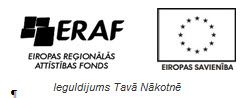 APSTIPRINĀTS LLU iepirkumu komisijas2015.gada 16.jūnija sēdēProtokols Nr. 392Iepirkumu komisijas priekšsēdētājs_______________/I.Šuksta/ATKLĀTS KONKURSSZinātnisko iekārtu piegāde LLU VMF vajadzībām ERAF projekta, vienošanās Nr. 2011/0040/2DP/2.1.1.3.1/11/IPIA/VIAA/002 ietvarosIdentifikācijas Nr. LLU/2015/72/ERAF/AKGalvenais CPV kods: 38510000-3Papildus CPV kodi: 39180000-7, 33937000-7, 38437000-7, 38425800-8, 38900000-4NOLIKUMS Jelgava, 2015VISPĀRĪGĀ INFORMĀCIJAIepirkuma identifikācijas numurs: LLU/2015/72/ERAF/AKPasūtītājs, komisija, kontaktpersona, projekts:Pasūtītājs ir Latvijas Lauksaimniecības universitāte (turpmāk tekstā - LLU)	Pasūtītāja rekvizīti:		Lielā ielā 2, Jelgava, LV – 3001		Reģ. Nr. 90000041898		Valsts kase – kods TRELLV22		Fakss: 63005618Mājas lapa: www.llu.lvKomisija: iepirkumu veic ar 29.09.204. LLU rektora rīkojumu Nr. 13-70 „Par iepirkumu komisijas izveidošanu”, ar 12.01.2015. LLU rektora rīkojumu Nr.4.3. – 10/1 „Par grozījumiem Rektora rīkojumā” un 23.02.2015. LLU rektora rīkojumu Nr.4.3. – 10/5 „Par grozījumiem Rektora rīkojumā” izveidota Iepirkumu komisija (turpmāk – Komisija).Iepirkuma procedūras veids: atklāts konkurss saskaņā ar Publisko iepirkumu likumu.Pasūtītāja kontaktpersona: Inese Sprukta, tālrunis 63005674, fakss 63005618, e-pasts inese.sprukta@llu.lv. Kontaktpersona iepirkuma norises laikā sniedz tikai organizatorisku informāciju. Projekts: iepirkuma procedūra tiek veikta ERAF projekta „Mūsdienīgas zinātnes materiāltehniskās bāzes pilnveide Lauksaimniecības resursu izmantošanas un pārtikas valsts nozīmes pētniecības centra ietvaros”, vienošanās Nr.2011/0040/2DP/2.1.1.3.1./11/IPIA/VIAA/002 ietvaros.Iepirkuma komisijas, piegādātāju un pretendentu tiesības un pienākumi ir noteikti atbilstoši Publisko iepirkumu likuma normām.1.3. Piedāvājuma iesniegšanas un atvēršanas vieta, datums, laiks un kārtība, 1.3.1. Ieinteresētais piegādātājs piedāvājumu var iesniegt līdz 2015.gada 30.jūlijam plkst.11.00 LLU Saimnieciskā dienesta 17.kab. Lielajā ielā 2, Jelgavā, LV – 3001 iesniedzot personīgi vai atsūtot pa pastu. Pasta sūtījumam jābūt nogādātam šajā punktā norādītajā adresē līdz augstākminētajam termiņam. Piedāvājumus var iesniegt darba dienās no plkst.8.30 līdz 11.30 un 13.00 līdz 16.30.1.3.2. Piedāvājums, kas tiek atsaukts vai grozīts pirms 1.3.1.punktā minētā termiņa, vai piedāvājums, kas iesniegts pēc 1.3.1.punktā minētā termiņa, vai Publisko iepirkumu likuma 55.panta 41.noteiktajā gadījumā, tiks neatvērts atdots vai nosūtīts atpakaļ pretendentam. 1.3.3. Atklātajam konkursam iesniegtie piedāvājumi, izņemot konkursa nolikuma 1.3.2.punktā noteikto gadījumu, ir pasūtītāja īpašums un tiek glabāti atbilstoši Publisko iepirkumu likuma prasībām.1.3.4. Pēc Piedāvājumu iesniegšanas termiņa beigām Pretendents nevar savu Piedāvājumu labot vai grozīt. Pretendentu piedāvājumu iesniegšana nozīmē atklātā konkursa noteikumu pieņemšanu, apņemšanos tos ievērot un veikt pieprasītos pakalpojumus atbilstoši visām nolikuma prasībām.1.3.5. Saņemot piedāvājumu, Pasūtītāja pārstāvis to reģistrē. Piedāvājumi tiek glabāti neatvērti līdz piedāvājumu iesniegšanas termiņa beigām.1.3.6. Piedāvājumi tiks atvērti LLU Saimnieciskā dienesta zālē, Lielajā ielā 2, Jelgavā 2015.gada 30.jūlijā plkst.11.00. Konkursa piedāvājumu atvēršanu komisija veic atklātā sēdē.1.3.7. Konkursa piedāvājumu atvēršanā var piedalīties visas ieinteresētās personas, reģistrējoties komisijas sagatavotā reģistrācijas lapā, kur norāda vārdu, uzvārdu, tālruņa numuru, uzņēmuma nosaukumu, kuru pārstāv un uzņēmuma adresi. 1.3.8. Piedāvājumi tiks atvērti to iesniegšanas secībā, nosaucot pretendentu, piedāvājuma iesniegšanas laiku un piedāvāto cenu. Pieeja iepirkuma dokumentiem un papildus informācijas sniegšana1.4.1. Pasūtītājs nodrošina brīvu un tiešu elektronisku pieeju atklāta konkursa nolikumam (turpmāk – nolikums) un visiem papildus nepieciešamajiem dokumentiem LLU mājas lapā internetā www.llu.lv, sadaļā „Iepirkumi”, sākot no attiecīgā atklātā konkursa izsludināšanas brīža. 1.4.2. Ja ieinteresētais piegādātājs ir laikus pieprasījis papildu informāciju par nolikumu, iepirkumu komisija atbildi sniedz rakstveidā piecu dienu laikā no jautājuma saņemšanas dienas, bet ne vēlāk kā sešas dienas pirms piedāvājumu iesniegšanas termiņa beigām. 1.4.3. Ieinteresētais piegādātājs var pieprasīt papildus informāciju, nosūtot LLU iepirkumu komisijai adresētu pieprasījumu latviešu valodā pa faksu: 63005618, e-pastu: inese.sprukta@llu.lv vai pastu: LLU Saimnieciskā dienesta 17.kab., Lielā iela 2, Jelgava, LV-3001. Pieprasījumā jānorāda arī iepirkuma procedūras nosaukums un identifikācijas numurs. Pieprasījums var tikt nosūtīts pa pastu, faksu, elektroniski vai nodots personīgi. Ārpus LLU noteiktā darba laika saņemtajiem pieprasījumiem, kas nosūtīti pa faksu vai elektroniski, par saņemšanas dienu uzskata nākamo darba dienu. 1.4.4. Papildu informāciju pasūtītājs nosūta piegādātājam, kas uzdevis jautājumu, un vienlaikus ievieto šo informāciju LLU mājas lapā internetā www.llu.lv, sadaļā „Iepirkumi”, kurā ir pieejami iepirkuma procedūras dokumenti, norādot arī uzdoto jautājumu. 1.4.5. Iepirkuma komisijai ir tiesības izdarīt grozījumus iepirkuma procedūras dokumentos, ja tādējādi netiek būtiski mainītas tehniskās specifikācijas vai citas prasības. Ja iepirkumu komisija ir izdarījusi grozījumus atklāta konkursa dokumentos, tā ievieto informāciju par grozījumiem LLU mājas lapā internetā www.llu.lv, sadaļā „Iepirkumi”, ne vēlāk kā dienu pēc tam, kad paziņojums par grozījumiem, iepirkuma procedūras izbeigšanu vai pārtraukšanu iesniegts Iepirkumu uzraudzības birojam publicēšanai. 1.4.6. Tiek uzskatīts, ka visi pretendenti ir saņēmuši papildu informāciju, grozījumus, papildinājumus atklāta konkursa dokumentos, nolikuma skaidrojumus un atbildes uz ieinteresēto piegādātāju jautājumiem, ja Pasūtītājs tos ir ievietojis LLU mājas lapā internetā www.llu.lv. Pasūtītājs nav atbildīgs par to, ja kāds ieinteresētais piegādātājs nav iepazinies ar informāciju, kurai ir nodrošināta brīva un tieša elektroniskā pieeja.Visi jautājumi, kas nav atrunāti šajā nolikumā, tiek risināti saskaņā ar Publisko iepirkumu likuma normāmPiedāvājuma nodrošinājumsNav paredzēts.Piedāvājumu noformēšana 1.6.1. Pretendentam ir jāsagatavo piedāvājuma 1 (viens) oriģināls un 1 (viena) kopija. Uz piedāvājuma oriģināla un tā kopijas norāda attiecīgi “ORIĢINĀLS” un “KOPIJA”. Pretrunu gadījumā starp piedāvājuma oriģinālu un kopiju, vērā tiks ņemts piedāvājuma oriģināls.1.6.2. Piedāvājums jāievieto vienā slēgtā aploksnē vai cita veida necaurspīdīgā iepakojumā tā, lai tajā iekļautā informācija nebūtu redzama un pieejama līdz piedāvājumu atvēršanas brīdim. 1.6.3. Uz aploksnes (iepakojuma) jānorāda:Pasūtītāja nosaukums un adrese;Pretendenta nosaukums, reģistrācijas numurs un adrese;Atzīme:„Piedāvājums atklātam konkursam„Zinātnisko iekārtu piegāde LLU VMF vajadzībām ERAF projekta, vienošanās Nr. 2011/0040/2DP/2.1.1.3.1/11/IPIA/VIAA/002 ietvaros”,id.Nr. LLU/2015/72/ERAF/AK,___.daļai„______________________________________________________”			(tās daļas Nr. un nosaukums, uz kuru tiks iesniegts piedāvājums)Neatvērt līdz 2015.gada 30.jūlijam plkst.11.00”Pretendenti sedz visas izmaksas, kas saistītas ar viņu piedāvājuma sagatavošanu un iesniegšanu Pasūtītājam.  Visi piedāvājumā iekļautie dokumenti ir cauršūti kopā tā, lai dokumentus nebūtu iespējams atdalīt. Uz pēdējās lapas aizmugures cauršūšanai izmantojamā aukla jānostiprina ar pārlīmētu lapu, kurā norādīts cauršūto lapu skaits, ko ar savu parakstu un Pretendenta zīmoga nospiedumu apliecina Pretendenta vadītājs vai tā pilnvarotā persona. Ja Pretendents pievieno piedāvājumam CD disku, USB zibatmiņu, katalogus u.c., kas nav cauršūti, uz katra klāt pievienotā materiāla norādāms Pretendenta nosaukums.1.6.6. Pretendents drīkst iesniegt tikai 1 (vienu) piedāvājuma variantu. 1.6.7. Piedāvājums jāsagatavo latviešu valodā. Ja kāds dokuments ir svešvalodā, tad tam jāpievieno Pretendenta vai tā pilnvarotas personas (jāpievieno pilnvara vai tās apliecināta kopija) apstiprināts tulkojums latviešu valodā. Izņēmums ir pretendenta tehniskajā piedāvājumā piedāvāto iekārtu ražotāja dokumentācija, kuru pretendents var iesniegt sagatavotu latviešu vai angļu valodās.1.6.8. Pretendents iesniedz piedāvājumu datorsalikumā, sagatavotu uz A4 formāta lapām. Piedāvājumā iekļautajiem dokumentiem jābūt skaidri salasāmiem un bez labojumiem, lai izvairītos no jebkādiem pārpratumiem. 1.6.9. Pretendents iesniedz parakstītu piedāvājumu. Piedāvājumu paraksta Pretendenta pārstāvis ar paraksta tiesībām vai tā pilnvarota persona (jāpievieno pilnvara vai tās apliecināta kopija).1.6.10. Iesniegtie atklātā konkursa piedāvājumi, izņemot atklātā konkursa nolikuma 1.3.2.punktā noteikto gadījumu, ir pasūtītāja īpašums un tiek glabāti atbilstoši Publisko iepirkumu likuma prasībām.1.6.11. Piedāvājumam un visiem tam pievienotajiem dokumentiem ir jāatbilst Dokumentu juridiskā spēka likumam, MK noteikumiem Nr.916 "Dokumentu izstrādāšanas un noformēšanas kārtība" un nolikumā izvirzītajām prasībām.1.6.12. Iesniedzot piedāvājumu, piegādātājs ir tiesīgs visu iesniegto dokumentu atvasinājumu un tulkojumu pareizību apliecināt ar vienu apliecinājumu, ja viss piedāvājums ir cauršūts vai caurauklots. 1.6.13. Ja pasūtītājam piedāvājumu vērtēšanas laikā rodas šaubas par iesniegtās dokumenta kopijas autentiskumu, tas var pieprasīt, lai pretendents uzrāda dokumenta oriģinālu vai iesniedz apliecinātu dokumenta kopiju.INFORMĀCIJA PAR IEPIRKUMA PRIEKŠMETUIepirkuma priekšmeta apraksts Iepirkuma priekšmets ir zinātnisko iekārtu piegāde, saskaņā ar tehnisko specifikāciju (skat. pielikumu Nr.1)Galvenais CPV kods: 38510000-3Papildus CPV kodi: 39180000-7, 33937000-7, 38437000-7, 38425800-8, 38900000-42.2. Iepirkuma priekšmets ir sadalīts 8 (astoņās) daļās:1.daļa: Automatizēts histoloģijas, imūnhistoķīmijas un citoloģijas aprīkojums Nr.1 (CPV kods: 38510000-3)2.daļa: Automatizēts histoloģijas, imūnhistoķīmijas un citoloģijas aprīkojums Nr.2 (CPV kods: 39180000-7) 3.daļa: Automatizēts histoloģijas, imūnhistoķīmijas un citoloģijas aprīkojums Nr.3 (CPV kods: 33937000-7)4.daļa: Molekulārās mikrobioloģijas aparatūra Nr.1 (CPV kods: 38510000-3)5.daļa: Molekulārās mikrobioloģijas aparatūra Nr.2 (CPV kods: 38510000-3)6.daļa: Molekulārās mikrobioloģijas aparatūra Nr.3 (CPV kods: 38437000-7)7.daļa: Molekulārās mikrobioloģijas aparatūra Nr.4 (CPV kods: 38425800-8)8.daļa: Molekulārās mikrobioloģijas aparatūra Nr.5 (CPV kods: 38900000-4)Piedāvājums jāiesniedz par visu attiecīgās daļas tehniskajā specifikācijā norādīto apjomu.Pretendents var iesniegt piedāvājumu par vienu, vairākām vai visām Iepirkuma daļām.Tehniskā specifikācija: Tehniskā specifikācija par katru daļu atsevišķi ir norādīta konkursa nolikuma pielikumā Nr.1.Līguma izpildes vieta: LLU Veterinārmedicīnas fakultāte, K.Helmaņa iela 8, Jelgava, LV-3004.Līguma izpildes laiks: ne ilgāk kā 2 (divu) mēnešu laikā no līguma noslēgšanas2.8. Finansēšanas avots: ERAF projekts „Mūsdienīgas zinātnes materiāltehniskās bāzes pilnveide Lauksaimniecības resursu izmantošanas un pārtikas valsts nozīmes pētniecības centra ietvaros”, vienošanās Nr.2011/0040/2DP/2.1.1.3.1./11/IPIA/VIAA/002.2.9. Citi noteikumi: Avansa maksājums ne lielāks kā 20% no līguma kopējās summas, ERAF projektā „Mūsdienīgas zinātnes materiāltehniskās bāzes pilnveide Lauksaimniecības resursu izmantošanas un pārtikas valsts nozīmes pētniecības centra ietvaros”. Pretendents finanšu piedāvājumā norāda vēlamo avansa maksājumu.NOSACĪJUMI DALĪBAI IEPIRKUMA PROCEDŪRĀ3.1. Komisija izslēdz Pretendentu no turpmākās dalības iepirkuma procedūrā, kā arī neizskata Pretendenta piedāvājumu jebkurā no šādiem gadījumiem: attiecībā uz pretendentu ir iestājies kāds no Publisko iepirkumu likuma 39.1panta pirmās daļas 1., 2., 3., 4., 5. un 6.punktā minētie nosacījumiem (izņemot 39.1panta otrajā un ceturtajā daļā minētos gadījumus). pretendents nav reģistrēts likumā noteiktajā kārtībā un normatīvajos aktos noteiktajos gadījumos.3.2. Nolikuma 3.1.punktā noteiktās prasības ir attiecināmas arī uz:personālsabiedrības biedru, ja pretendents ir personālsabiedrība;pretendenta norādīto personu, uz kuras iespējām pretendents balstās, lai apliecinātu, ka tā kvalifikācija atbilst paziņojumā par līgumu vai iepirkuma procedūras dokumentos noteiktajām prasībām (izņemot Publisko iepirkumu likuma 39.1panta pirmās daļas 1. punkta prasības).IESNIEDZAMIE DOKUMENTI UN KVALIFIKĀCIJAS PRASĪBAS4.1. Lai apliecinātu Pretendenta atbilstību konkursa nolikumā pretendentam izvirzītajām prasībām, Pretendentam ir jāiesniedz sekojoši Pretendentu atlases dokumenti:4.1.1. Pretendenta pieteikums dalībai konkursā, kas sagatavots un aizpildīts uz Pretendenta veidlapas, atbilstoši Nolikumam pievienotajam pieteikuma paraugam (Pielikums Nr.2) un ko parakstījusi Pretendenta amatpersona ar paraksta tiesībām vai Pretendenta pilnvarotā persona. Gadījumā, ja pieteikumu paraksta Pretendenta pilnvarotā persona, nepieciešams pievienot pilnvaru vai tās apliecinātu kopiju.4.1.2. Ja piedāvājumu iesniedz piegādātāju apvienība, pieteikumā norāda personu, kura konkursā pārstāv attiecīgo piegādātāju apvienību un ir pilnvarota parakstīt ar konkursu saistītos dokumentus, kā arī norāda piegādātāju apvienības dalībnieku atbildības apjomus šajā iepirkumā. Papildus pievieno piegādātāju apvienības dalībnieku apliecinājumus vai vienošanos par sadarbību, kas noslēgta starp personu apvienību dalībniekiem konkrētā līguma izpildei. 4.1.3. Ja Pretendents līguma izpildei piesaista apakšuzņēmējus, Pretendentam ir pienākums aizpildīt Nolikumam pievienoto pielikuma paraugu (Pielikums Nr.3). Pretendentam jānorāda visi apakšuzņēmēji, norādot procentos sniedzamo pakalpojumu vērtību no kopējās iepirkuma līguma vērtības un katram šādam apakšuzņēmējam izpildei nododamo līguma daļas aptuveno līguma summu. 4.2. Aizpildīts Tehniskais un finanšu piedāvājums4.2.1. Tehnisko piedāvājumu sagatavo saskaņā ar attiecīgās daļas Tehniskajā specifikācijā (pielikums Nr.1) un Nolikumā noteiktajām prasībām, aizpildot kolonu „Pretendenta piedāvājums”,  norādot attiecīgās daļa Tehniskajā specifikācijā (Tehniskā piedāvājuma paraugā)  prasīto informāciju.4.2.2.Tehniskajā specifikācijā pozīcijās, kurās norādīta preces specifiska izcelsme, zīmols, patents vai standarts, pieļaujams piedāvāt ekvivalentu.4.2.3. Finanšu piedāvājumā norāda cenu euro bez pievienotās vērtības nodokļa par kādu tiks piegādātas attiecīgās daļas Tehniskajā piedāvājumā iekļautās iekārtas un kopējo cenu summu par norādīto skaitu atbilstoši Finanšu piedāvājumā norādītajiem nosacījumiem.4.2.4. Tehnisko un finanšu piedāvājumu sagatavo katrai daļai atsevišķi, atbilstoši Nolikumam pievienotajam Tehniskā un finanšu piedāvājuma paraugam (pielikums Nr.1). 5. PIEDĀVĀJUMU VĒRTĒŠANA UN PIEDĀVĀJUMA IZVĒLES KRITĒRIJI5.1. Pretendentu piedāvājumu noformējuma, pretendentu atlases dokumentu, tehniskā piedāvājuma atbilstības pārbaudi un finanšu piedāvājumu vērtēšanu, saskaņā ar izraudzīto piedāvājuma izvēles kritēriju (turpmāk tekstā – Piedāvājumu vērtēšanu) iepirkuma komisija veic slēgtā sēdē. 5.2. Iepirkuma komisija izvēlas piedāvājumu ar viszemāko cenu no piedāvājumiem par katru iepirkuma priekšmeta daļu, kas atbilst Nolikuma prasībām un Tehniskajai specifikācijai.5.3. Vērtējot viszemāko cenu iepirkumu komisija ņems vērā:a)	1., 3., 4. un 6.daļai – pretendenta piedāvāto kopējo cenu summu par norādīto skaitu euro bez pievienotās vērtības nodokļa. b) 2., 5., 7. un 8.daļai – pretendenta piedāvāto cenu euro bez pievienotās vērtības nodokļa.5.4. Piedāvājumu izvērtēšanu komisija veic par katru daļu atsevišķi 3 (trīs) posmos, katrā nākamajā posmā vērtējot tikai tos piedāvājumus, kas nav noraidīti iepriekšējā posmā.1.posms – Piedāvājuma noformējuma un pretendentu atlases dokumentu pārbaude. Komisija novērtē, vai piedāvājums sagatavots atbilstoši 1.6.5., 1.6.6., 1.6.7., 1.6.8. un 1.6.9.punktu prasībām un ir iesniegti visi 4.punktā norādītie pretendentu atlases dokumenti. Ja piedāvājums neatbilst kādai no noformējuma prasībām, komisija lemj par piedāvājuma tālāku izskatīšanu. Ja pretendents nav iesniedzis kādu no 4.punktā norādītajiem pretendentu atlases dokumentiem vai/un neatbilst kādai no Nolikumā minētajām pretendentu atlases prasībām, komisija pretendentu izslēdz no turpmākās dalības iepirkuma procedūrā un tā piedāvājumu tālāk neizskata.2.posms – Tehniskā piedāvājuma atbilstības pārbaude. Komisija novērtē vai pretendenta tehniskais piedāvājums ir iesniegts par visu attiecīgās daļas apjomu un atbilst attiecīgās daļas tehniskajā specifikācijā (pielikums Nr.1) un nolikumā izvirzītajām prasībām. Ja pretendenta piedāvājums nav iesniegts par visu attiecīgās daļas apjomu, un/vai neatbilst kādai no izvirzītajām prasībām, komisija pretendentu izslēdz no turpmākās dalības iepirkuma procedūrā un tā piedāvājumu tālāk neizskata.3.posms – Finanšu piedāvājuma vērtēšana.Komisija veic aritmētisko kļūdu pārbaudi Pretendentu finanšu piedāvājumos. Ja komisija konstatēs aritmētiskās kļūdas, komisija šīs kļūdas izlabos. Par konstatētajām kļūdām un laboto piedāvājumu, komisija informē Pretendentu, kura piedāvājumā kļūdas tika konstatētas un labotas. Vērtējot piedāvājumu, komisija vērā ņem veiktos labojumus.Iepirkuma komisija katrā daļā nosaka piedāvājumu ar viszemāko cenu un Pretendentu, kura piedāvājums, salīdzinot un izvērtējot iesniegtos piedāvājumus, būs ar viszemāko cenu, atzīs par pretendentu, kuram būtu piešķiramas līguma slēgšanas tiesības. Lēmuma pieņemšanaSaskaņā ar Publisko iepirkumu likuma nosacījumiem, lai pārbaudītu, vai pretendents nav izslēdzams no dalības iepirkuma procedūrā iepirkuma nolikuma 3.1.punktā un 3.2.punktā minēto gadījumu dēļ, pasūtītājs, izmanto Ministru kabineta noteikto informācijas sistēmu, Ministru kabineta noteiktajā kārtībā. (Attiecībā uz ārvalstīs reģistrētu vai pastāvīgi dzīvojošu pretendentu, pasūtītājs pieprasīs iesniegt ārvalstu kompetentās institūcijas izziņu, saskaņā ar Publisko iepirkumu likuma 39.1panta desmitās daļas regulējumu.)Ja komisija konstatē, ka uz pretendentu, kuram atbilstoši Nolikumā noteiktajām prasībām būtu piešķiramas līguma slēgšanas tiesības, neattiecas Publisko iepirkumu likuma 39.1panta pirmās daļas 1., 2., 3., 4., 5. un 6.punktā minētie nosacījumiem (izņemot 39.1panta otrajā un ceturtajā daļā minētos gadījumus) un ka nav tādu apstākļu, kuri tam/tiem liegtu piedalīties iepirkuma procedūrā saskaņā ar Publisko iepirkumu likuma prasībām, tad pretendents tiek atzīt par uzvarētāju.Ja Pretendents, kuram būtu piešķiramas līguma slēgšanas tiesības vai/un Publisko iepirkumu likuma 39.1panta pirmās daļas 7.punktā un 9.punktā minētā persona, netiek atzīts par atbilstošu konkursa nolikumā izvirzītajām prasībām, komisija izvērtē nākošā lētākā Pretendenta un Publisko iepirkumu likuma 39.1panta pirmās daļas 7.punktā un 9.punktā minētās personas atbilstību konkursa nolikumā izvirzītajām prasībām. Ja komisija nepieciešamo informāciju par pretendentu ir ieguvis tieši no kompetentās institūcijas, datubāzēs vai no citiem avotiem, attiecīgais pretendents ir tiesīgs iesniegt izziņu vai citu dokumentu par attiecīgo faktu, ja komisijas iepriekš iegūtā informācija neatbilst faktiskajai situācijai. Iepirkumu komisija pieņems un atzīst tikai tādu izziņu vai citu dokumentu, kurā ir iekļauta aktuālāka informācija par to, ko pasūtītājs ir ieguvis datubāzē.Ja pasūtītājs nodokļu parādus konstatē nevis potenciālajam prasībām atbilstošajam pretendentam, kuram piešķiramas līguma slēgšanas tiesības, bet citam pretendentam, tad pasūtītājam nav pienākuma informēt attiecīgo personu un dot termiņu dokumenta iesniegšanai, kas apliecinātu, ka nodokļu parāda nav, jo minētais neietekmē iepirkuma procedūras rezultātus.6. PRETENDENTU INFORMĒŠANA PAR PIEŅEMTO LĒMUMU, LĒMUMA PUBLICĒŠANA UN IEPIRKUMA LĪGUMA SLĒGŠANA6.1.Iepirkumu komisija 3 (trīs) darba dienu laikā pēc lēmuma pieņemšanas par attiecīgo daļu vienlaikus informē visus pretendentus, kas iesnieguši piedāvājumus uz attiecīgo daļu, par pieņemto lēmumu attiecībā uz iepirkuma līguma slēgšanu.6.2. Iepirkuma komisija iespējami īsā laikā, bet ne vēlāk kā3 (trīs) darba dienu laikā pēc pretendentu informēšanas par pieņemto lēmumu attiecīgajā daļā, iesniedz publicēšanai paziņojumu par iepirkumu procedūras rezultātiem. 6.3. Pasūtītājs slēgs iepirkuma līgumu ar izraudzīto pretendentu, pamatojoties uz pretendenta piedāvājumu, un saskaņā ar atklātā konkursa nolikuma noteikumiem, Publisko iepirkumu likumu un iepirkuma līguma projektu (pielikums Nr.4).6.4. Iepirkuma līgumu ar izraudzīto Pretendentu Pasūtītājs slēgs saskaņā ar Publisko iepirkuma likuma 67.panta noteikumiem.6.5. Ja izraudzītais Pretendents attiecīgajā daļā atsakās slēgt iepirkuma līgumu ar Pasūtītāju, iepirkuma komisija pieņem lēmumu slēgt iepirkuma līgumu ar nākamo pretendentu, kurš attiecīgajā daļā piedāvājis piedāvājumu ar viszemāko cenu. Ja pieņemts lēmums slēgt līgumu ar nākamo pretendentu, kurš piedāvājis piedāvājumu ar viszemāko cenu, bet tas atsakās, iepirkuma komisija pieņem lēmumu pārtraukt iepirkuma procedūru attiecīgajā daļā, neizvēloties nevienu piedāvājumu.7. PIELIKUMIŠim Nolikumam ir pievienoti 4 (četri) pielikumi, kas ir tā neatņemamas sastāvdaļas:1.pielikums 	Tehniskā un finanšu piedāvājuma paraugs (Tehniskā specifikācija)2.pielikums 	Pieteikuma paraugs3.pielikums	Apakšuzņēmēju saraksta paraugs4.pielikums	Iepirkuma līguma projektsPielikums Nr.1Atklāta konkursa Nr. LLU/2015/72/ERAF/AK NolikumamTehniskā un finanšu piedāvājuma paraugs(Tehniskā specifikācija)ATKLĀTA KONKURSAZinātnisko iekārtu piegāde LLU VMF vajadzībām ERAF projekta, vienošanās Nr. 2011/0040/2DP/2.1.1.3.1/11/IPIA/VIAA/002 ietvaros id.Nr. LLU/2015/72/ERAF/AK1.daļa: Automatizēts histoloģijas, imūnhistoķīmijas un citoloģijas aprīkojums Nr.1TEHNISKAIS PIEDĀVĀJUMSPretendents iesniedz piedāvājumu, aizpildot visas paredzētās ailes un pievienojot visu pieprasītos dokumentus!<Pretendenta nosaukums>				<Paraksts, paraksta atšifrējums, zīmogs>ATKLĀTA KONKURSAZinātnisko iekārtu piegāde LLU VMF vajadzībām ERAF projekta, vienošanās Nr. 2011/0040/2DP/2.1.1.3.1/11/IPIA/VIAA/002 ietvaros id.Nr. LLU/2015/72/ERAF/AK1.daļa: Automatizēts histoloģijas, imūnhistoķīmijas un citoloģijas aprīkojums Nr.1FINANŠU  PIEDĀVĀJUMSSaskaņā ar nolikuma 2.9.punktu avansa maksājums ir ____ % no Līguma summas.<Pretendenta nosaukums>				<Paraksts, paraksta atšifrējums, zīmogs>ATKLĀTA KONKURSAZinātnisko iekārtu piegāde LLU VMF vajadzībām ERAF projekta, vienošanās Nr. 2011/0040/2DP/2.1.1.3.1/11/IPIA/VIAA/002 ietvaros id.Nr. LLU/2015/72/ERAF/AK2.daļa: Automatizēts histoloģijas, imūnhistoķīmijas un citoloģijas aprīkojums Nr.2TEHNISKAIS UN FINANŠU PIEDĀVĀJUMSPretendents iesniedz piedāvājumu, aizpildot visas paredzētās ailes un pievienojot visu pieprasītos dokumentus!Saskaņā ar nolikuma 2.9.punktu avansa maksājums ir ____ % no Līguma summas.<Pretendenta nosaukums>				<Paraksts, paraksta atšifrējums, zīmogs>ATKLĀTA KONKURSAZinātnisko iekārtu piegāde LLU VMF vajadzībām ERAF projekta, vienošanās Nr. 2011/0040/2DP/2.1.1.3.1/11/IPIA/VIAA/002 ietvaros id.Nr. LLU/2015/72/ERAF/AK3.daļa: Automatizēts histoloģijas, imūnhistoķīmijas un citoloģijas aprīkojums Nr.3TEHNISKAIS PIEDĀVĀJUMSPretendents iesniedz piedāvājumu, aizpildot visas paredzētās ailes un pievienojot visu pieprasītos dokumentus!<Pretendenta nosaukums>				<Paraksts, paraksta atšifrējums, zīmogs>ATKLĀTA KONKURSAZinātnisko iekārtu piegāde LLU VMF vajadzībām ERAF projekta, vienošanās Nr. 2011/0040/2DP/2.1.1.3.1/11/IPIA/VIAA/002 ietvaros id.Nr. LLU/2015/72/ERAF/AK3.daļa: Automatizēts histoloģijas, imūnhistoķīmijas un citoloģijas aprīkojums Nr.3FINANŠU PIEDĀVĀJUMSSaskaņā ar nolikuma 2.9.punktu avansa maksājums ir ____ % no Līguma summas.<Pretendenta nosaukums>				<Paraksts, paraksta atšifrējums, zīmogs>ATKLĀTA KONKURSAZinātnisko iekārtu piegāde LLU VMF vajadzībām ERAF projekta, vienošanās Nr. 2011/0040/2DP/2.1.1.3.1/11/IPIA/VIAA/002 ietvaros id.Nr. LLU/2015/72/ERAF/AK4.daļa: Molekulārās mikrobioloģijas aparatūra Nr.1 TEHNISKAIS PIEDĀVĀJUMSPretendents iesniedz piedāvājumu, aizpildot visas paredzētās ailes un pievienojot visu pieprasītos dokumentus!<Pretendenta nosaukums>				<Paraksts, paraksta atšifrējums, zīmogs>ATKLĀTA KONKURSAZinātnisko iekārtu piegāde LLU VMF vajadzībām ERAF projekta, vienošanās Nr. 2011/0040/2DP/2.1.1.3.1/11/IPIA/VIAA/002 ietvaros id.Nr. LLU/2015/72/ERAF/AK4.daļa: Molekulārās mikrobioloģijas aparatūra Nr.1FINANŠU PIEDĀVĀJUMSSaskaņā ar nolikuma 2.9.punktu avansa maksājums ir ____ % no Līguma summas.<Pretendenta nosaukums>				<Paraksts, paraksta atšifrējums, zīmogs>ATKLĀTA KONKURSAZinātnisko iekārtu piegāde LLU VMF vajadzībām ERAF projekta, vienošanās Nr. 2011/0040/2DP/2.1.1.3.1/11/IPIA/VIAA/002 ietvaros id.Nr. LLU/2015/72/ERAF/AK5.daļa: Molekulārās mikrobioloģijas aparatūra Nr.2 TEHNISKAIS UN FINANŠU PIEDĀVĀJUMSPretendents iesniedz piedāvājumu, aizpildot visas paredzētās ailes un pievienojot visu pieprasītos dokumentus!Saskaņā ar nolikuma 2.9.punktu avansa maksājums ir ____ % no Līguma summas.<Pretendenta nosaukums>				<Paraksts, paraksta atšifrējums, zīmogs>ATKLĀTA KONKURSAZinātnisko iekārtu piegāde LLU VMF vajadzībām ERAF projekta, vienošanās Nr. 2011/0040/2DP/2.1.1.3.1/11/IPIA/VIAA/002 ietvaros id.Nr. LLU/2015/72/ERAF/AK6.daļa: Molekulārās mikrobioloģijas aparatūra Nr.3TEHNISKAIS PIEDĀVĀJUMSPretendents iesniedz piedāvājumu, aizpildot visas paredzētās ailes un pievienojot visu pieprasītos dokumentus!<Pretendenta nosaukums>				<Paraksts, paraksta atšifrējums, zīmogs>ATKLĀTA KONKURSAZinātnisko iekārtu piegāde LLU VMF vajadzībām ERAF projekta, vienošanās Nr. 2011/0040/2DP/2.1.1.3.1/11/IPIA/VIAA/002 ietvaros id.Nr. LLU/2015/72/ERAF/AK6.daļa: Molekulārās mikrobioloģijas aparatūra Nr.3FINANŠU PIEDĀVĀJUMSSaskaņā ar nolikuma 2.9.punktu avansa maksājums ir ____ % no Līguma summas.<Pretendenta nosaukums>				<Paraksts, paraksta atšifrējums, zīmogs>ATKLĀTA KONKURSAZinātnisko iekārtu piegāde LLU VMF vajadzībām ERAF projekta, vienošanās Nr. 2011/0040/2DP/2.1.1.3.1/11/IPIA/VIAA/002 ietvaros id.Nr. LLU/2015/72/ERAF/AK7.daļa: Molekulārās mikrobioloģijas aparatūra Nr.4TEHNISKAIS UN FINANŠU PIEDĀVĀJUMSPretendents iesniedz piedāvājumu, aizpildot visas paredzētās ailes un pievienojot visu pieprasītos dokumentus!Saskaņā ar nolikuma 2.9.punktu avansa maksājums ir ____ % no Līguma summas.<Pretendenta nosaukums>				<Paraksts, paraksta atšifrējums, zīmogs>ATKLĀTA KONKURSAZinātnisko iekārtu piegāde LLU VMF vajadzībām ERAF projekta, vienošanās Nr. 2011/0040/2DP/2.1.1.3.1/11/IPIA/VIAA/002 ietvaros id.Nr. LLU/2015/72/ERAF/AK8.daļa: Molekulārās mikrobioloģijas aparatūra Nr.5 TEHNISKAIS UN FINANŠU PIEDĀVĀJUMSPretendents iesniedz piedāvājumu, aizpildot visas paredzētās ailes un pievienojot visu pieprasītos dokumentus!Saskaņā ar nolikuma 2.9.punktu avansa maksājums ir ____ % no Līguma summas.<Pretendenta nosaukums>				<Paraksts, paraksta atšifrējums, zīmogs>Pielikums Nr.2Atklāta konkursaNr. LLU/2015/72/ERAF/AKNolikumamPieteikuma paraugs____________________ PIETEIKUMS DALĪBAI KONKURSĀ(pretendenta nosaukums)Savu piedāvājumu iesniedzam uz atklāta konkursa „Zinātnisko iekārtu piegāde LLU VMF vajadzībām ERAF projekta, vienošanās Nr. 2011/0040/2DP/ 2.1.1.3.1/11/IPIA/VIAA/002 ietvaros” (id.Nr. LLU/2015/72/ERAF/AK) sekojošu daļu: ___.daļa  „______________________________________________________”(tās daļas Nr. un nosaukums, uz kuru tiks iesniegts piedāvājums)Ar šo apliecinām, ka:esam iepazinušies ar atklāta konkursa dokumentiem un piekrītam Pasūtītāja izvirzītajām prasībām;esam iepazinušies ar iepirkuma līguma projektu un konkursa uzvaras gadījumā piekrītam visiem izvirzītajiem iepirkuma līguma nosacījumiem;visas piedāvājumā sniegtās ziņas ir patiesas.<Pretendenta nosaukums,parakstītāja amata nosaukums>				<Paraksts, atšifrējums, zīmogs>Datums______________(Piezīme: pretendentam jāaizpilda tukšās vietas šajā formā vai jāizmanto to kā pieteikuma paraugu.)Pielikums Nr.3Atklāta konkursaNr. LLU/2015/72/ERAF/AKNolikumamApakšuzņēmēju saraksta paraugsLLU iepirkumu komisijaiPiesaistīto apakšuzņēmēju saraksts____________________ (Pretendenta nosaukums, reģ Nr.) atklātā konkursa „Zinātnisko iekārtu piegāde LLU VMF vajadzībām ERAF projekta, vienošanās Nr. 2011/0040/2DP/2.1.1.3.1/11/IPIA/VIAA/002 ietvaros” (id.Nr. LLU/2015/72/ERAF/AK) ietvaros paredzēto saistību izpildei esmu piesaistījis apakšuzņēmējus.Pretendenta līguma izpildei piesaistīto apakšuzņēmēju saraksts:<Pretendenta nosaukums,parakstītāja amata nosaukums>				<Paraksts, atšifrējums, zīmogs>Datums______________* Ja pretendents nepiesaista apakšuzņēmējus līguma izpildei, tad šis pielikums nav jāaizpilda. Iepirkuma līguma projektsIEPIRKUMA LĪGUMS Nr. ______________________Zinātnisko iekārtu piegāde LLU VMF vajadzībām ERAF projekta, vienošanās Nr. 2011/0040/2DP/2.1.1.3.1/11/IPIA/VIAA/002 ietvaros__.daļa: ____________________________________20__.gada ..............................								JelgavaLatvijas Lauksaimniecības universitāte, reģ. Nr. 90000041898, tās <amats vārds uzvārds> personā, kurš darbojas uz LLU rektora pilnvaras Nr.________ pamata, turpmāk tekstā - Pasūtītājs, no vienas puses, un <Piegādātāja nosaukums>, reģ.Nr. __________, tā <amats vārds uzvārds> personā, kurš darbojas uz _______ pamata, turpmāk tekstā saukts - Piegādātājs, no otras puses, abi kopā un katrs atsevišķi turpmāk tekstā saukti – Līdzēji, pamatojoties uz LLU veiktā atklātā konkursa (id.Nr. LLU/2015/72/ERAF/AK) __.daļas rezultātiem un <Piegādātāja nosaukums> iesniegto piedāvājumu __.daļai, noslēdz Iepirkuma līgumu (turpmāk tekstā – Līgums) par turpmāk minēto:1.	Līguma priekšmets1.1. Atbilstoši šī Līguma noteikumiem Piegādātājs piegādā un Pasūtītājs pieņem _____________________, turpmāk tekstā – Prece, kas atbilst konkursa (id.Nr. LLU/2015/72/ERAF/AK) nolikuma __.daļas tehniskajai specifikācijai un Piegādātāja iesniegtajam Tehniskajam un finanšu piedāvājumam __.daļai. 1.2. Preces nosaukums, tehniskie parametri, skaits un cena ir noteikta saskaņā ar konkursam (id.Nr. LLU/2015/72/ERAF/AK) iesniegto Piegādātāja Tehnisko un finanšu piedāvājumu __.daļai - Pielikumā Nr.1, kas ir šī līguma neatņemama sastāvdaļa. 1.3. Piegādātājs veic 1.1.punktā norādītās Preces piegādi, uzstādīšanu un __ (_______) Pasūtītāja darbinieku apmācību (ja paredzēts) Pasūtītāja norādītajā adresē ________________, Jelgavā.Līguma summa un norēķinu kārtība2.1. Šī Līguma pamatsumma bez __% pievienotās vērtības nodokļa ir EUR <summa> (<euro> euro <centi> centi). Līguma summa ar ___% pievienotās vērtības nodokli ir EUR <summa> (<euro> euro <centi> centi). PVN __% EUR <summa> (<euro> euro <centi> centi).Ja Pretendents vēlas saņemt avansa maksājumu, tad līgumā ir šādi punkti:2.2. Pasūtītājs veic __% avansa maksājumu, kas sastāda summu EUR <summa> (<euro> euro <centi> centi), t.sk. __% PVN, uz Piegādātāja iesniegtā rēķina pamata 15 (piecpadsmit) dienu laikā pēc rēķina saņemšanas. Piegādātājs iesniedz Pasūtītājam rēķinu par 2.2.punktā norādīto summu ne vēlāk kā 15 (piecpadsmit) dienu laikā no līguma parakstīšanas brīža.2.3.  Atlikušo ___% maksājumu, kas sastāda summu EUR <summa> (<euro> euro <centi> centi), t.sk. __% PVN, Pasūtītājs apmaksā 15 (piecpadsmit) dienu laikā pēc 1.3. punktā norādīto prasību izpildes, pieņemšanas – nodošanas dokumentu apstiprināšanas un rēķina saņemšanas. Piegādātājs rēķinu izraksta ne vēlāk kā 10 (desmit) darba dienu laikā pēc Preces pieņemšanas – nodošanas akta abpusējas parakstīšanas dienas. Ja Pretendents nevēlas saņemt avansa maksājumu, tad līgumā ir šādi punkti:2.2. Samaksu par piegādāto Preču daudzumu Pasūtītājs veic 15 (piecpadsmit) dienu laikā pēc 1.3. punktā norādīto prasību izpildes, pieņemšanas – nodošanas dokumentu apstiprināšanas un rēķina saņemšanas.2.3. Piegādātājs rēķinu izraksta ne vēlāk kā 10 (desmit) darba dienu laikā pēc Preces pieņemšanas – nodošanas akta abpusējas parakstīšanas dienas. 2.4. Pasūtītājam nav pienākums apmaksāt Piegādātāja rēķinus vai segt jebkādas Piegādātāja izmaksas un zaudējumus par Piegādēm, kurus Piegādātājs nav veicis un/vai, par kuriem Līgumā noteiktajā kārtībā ir konstatēti un nav novērsti trūkumi.2.5. Ja Pasūtītājs neveic samaksu par preci laikā, tad Pasūtītājs maksā līgumsodu 0.5% apmērā no līguma summas (EUR ar PVN) par katru nokavēto dienu, bet ne vairāk kā 10% no kopējās līguma summas (EUR ar PVN). 2.6. Ja Piegādātājs neievēro Līgumā noteikto Pasūtījuma izpildes termiņu, tad Piegādātājs maksā soda naudu 0.5% apmērā no līguma summas (EUR ar PVN) par katru nokavēto dienu, bet ne vairāk kā 10% no līguma summas (EUR ar PVN). 2.7. Pasūtītājam ir tiesības vienpusēji ieturēt Piegādātāja maksājamo līgumsodu no līgumā noteiktajiem Pasūtītāja maksājumiem.2.8. Līdzēji vienojas, ka visos dokumentos, kas saistīti ar šo Līgumu, tajā skaitā Pavadzīmēs, Aktos Piegādātājs norāda Vienošanās numuru: Nr. 2011/0040/2DP/2.1.1.3.1./11/IPIA/VIAA/002.2.9. Līguma finansēšana veikta no ERAF projekta „Mūsdienīgas zinātnes materiāltehniskās bāzes pilnveide Lauksaimniecības resursu izmantošanas un pārtikas valsts nozīmes pētniecības centra ietvaros”.2.10. Gadījumā, ja iepirkuma līguma izpildes gaitā stājas spēkā izmaiņas Latvijas Republikas normatīvajos aktos, t.sk., tiek izmainīta pievienotās vērtības nodokļa (PVN) likme vai citi nodokļi un tiem pielīdzināmie maksājumi, kuri saistoši konkrētajam līgumam, tad par nemainīgu tiek uzskatīta līguma pamatsumma euro bez PVN, bet PVN, citi nodokļi un tiem pielīdzināmie maksājumi tiek piemēroti atbilstoši Latvijas Republikas normatīvo aktu aktuālajai redakcijai.3. Pasūtījuma piešķiršanas un izpildes kārtība3.1. Piegādātājs piegādā un uzstāda Specifikācijai un Piedāvājumam atbilstošu Preci un veic darbinieku apmācību (ja paredzēts) ____________ laikā no līguma noslēgšanas. 3.2.Piegādātājs nodrošina Preces piegādi ar savu transportu līdz Pasūtītāja norādītajai adresei – ______________________________.3.3. Piegādātāja pilnvarotais pārstāvis pirms 1.1.punktā norādītās Preces piegādes vienojas ar Pasūtītāja pilnvaroto pārstāvi par Preces saņemšanu.3.4. Piegādātājs nodrošina Preces piegādi standarta iepakojumā, kas nodrošina pilnīgu Preces drošību pret iespējamajiem bojājumiem to transportējot.4.Līguma darbības laiks 4.1. Līgums stājas spēkā no tā parakstīšanas brīža un ir spēkā līdz __________________.5. Preces nodošana un pieņemšana5.1. Pēc līguma 1.3.punktā norādīto prasību izpildes tiek parakstīts Preču pieņemšanas – nodošanas akts. 5.2. Piegādātājs Preces pieņemšanas – nodošanas aktā un rēķinā-pavadzīmē norāda Preces nosaukumu, daudzumu, cenu, līguma numuru un projekta vienošanās numuru. 5.3. Pasūtītājam ir tiesības iesniegt defekta aktu par Pasūtījuma neatbilstību. Konstatētie trūkumi, kas tiek fiksēti defekta aktā, Piegādātājam 5 (piecu) darba dienu laikā jānovērš ar saviem līdzekļiem un uz sava rēķina. Pasūtītājs ir tiesīgs pagarināt trūkumu novēršanas laiku, pamatojoties uz Piegādātāja iesniegto rakstisku informāciju. Ja minētais termiņš vai pagarinātais termiņš netiek ievērots, Pasūtītājs ir tiesīgs lauzt Līgumu.5.4. Pasūtītājs ir tiesīgs atteikties no nekvalitatīvas vai Līguma noteikumiem neatbilstošas Preces pieņemšanas.5.5. Piegādātājam Preču Piegāde jāveic patstāvīgi, un tas nedrīkst nodot pienākumu izpildi trešajām personām iepriekš nesaskaņojot to ar Pasūtītāju.5.6.Piegādātājam ir pienākums 3(trīs) dienu laikā pēc Pasūtītāja pieprasījuma, rakstveidā sniegt informāciju par: Preces Piegādes gaitu vai apstākļiem, kas traucē Preces piegādi.6. Līguma noteikumu grozīšana, tās darbības pārtraukšana6.1. Līguma darbības laikā Līdzēji nedrīkst veikt būtiskus līguma grozījumus, izņemot Publisko iepirkuma likuma 67.1 panta otrajā daļā noteiktajos gadījumos. Par būtiskiem līguma grozījumiem ir atzīstami tādi grozījumi, kas atbilst Publisko iepirkuma likuma 67.1 panta trešās daļas regulējuma6.2. Līgumu var izbeigt, Līdzējiem savstarpēji vienojoties.  6.3. Ja Piegādātājs veic prasībām neatbilstošu prettiesisku darbību, tad var tikt uzskatīts, ka ar šīs darbības veikšanu Piegādātājs ir vienpusīgi lauzis Līgumu un Piegādātājs zaudē visas ar Līgumu saistītās saistības. 6.4. Pasūtītājam ir tiesības vienpusēji atkāpties no Līguma bez Piegādātāja piekrišanas šādos gadījumos:6.4.1. ja Piegādātājs piegādā nekvalitatīvu, Līguma 1.1. un 1.2.punkta noteikumiem neatbilstošu Preci.6.4.2. ja Piegādātājs piegādā Preci par augstākām cenām kā norādīts Piegādātāja piedāvājumā.6.4.3. ja Piegādātājs neievēro Līgumā noteikto Pasūtījuma izpildes.6.5. Ja līgums tiek lauzts, saskaņā ar šī līguma 6.4.punkta nosacījumiem, tad Piegādātājs 10 (desmit) darba dienu laikā no līguma laušanas brīža, atmaksā Pasūtītājam saņemto avansa maksājumu pilnā apmērā (ja ir avansa maksājums) un nomaksā vienreizēju līgumsodu 10% apmērā no līguma summas (EUR ar PVN). 7. Strīdu risināšanas kārtība7.1. Jebkuras nesaskaņas, domstarpības vai strīdi tiks risināti savstarpēju sarunu ceļā, kas tiks attiecīgi protokolētas. Gadījumā, ja Līdzēji nespēs vienoties, strīds risināms tiesā Latvijas Republikas spēkā esošo normatīvo aktu noteiktajā kārtībā.8. Nepārvarama vara8.1. Līdzēji tiek atbrīvoti no atbildības par Līguma pilnīgu vai daļēju neizpildi, ja šāda neizpilde radusies nepārvaramas varas vai ārkārtēja rakstura apstākļu rezultātā, kuru darbība sākusies pēc Līguma noslēgšanas un kurus nevarēja iepriekš ne paredzēt, ne novērst. Pie nepārvaramas varas vai ārkārtēja rakstura apstākļiem pieskaitāmi: stihiskas nelaimes, avārijas, katastrofas, epidēmijas, kara darbība, streiki, iekšējie nemieri, blokādes, varas un pārvaldes institūciju rīcība, normatīvu aktu, kas būtiski ierobežo un aizskar Līdzēju tiesības un ietekmē uzņemtās saistības, pieņemšana un stāšanās spēkā.8.2. Līdzējam, kas atsaucas uz nepārvaramas varas vai ārkārtēja rakstura apstākļu darbību, nekavējoties par šādiem apstākļiem rakstveidā jāziņo otram Līdzējam. Ziņojumā jānorāda, kādā termiņā pēc viņa uzskata ir iespējama un paredzama viņa Līgumā paredzēto saistību izpilde, un, pēc pieprasījuma, šādam ziņojumam ir jāpievieno izziņa, kuru izsniegusi kompetenta institūcija un kura satur ārkārtējo apstākļu darbības apstiprinājumu un to raksturojumu.9. Līguma izpildē iesaistītā personāla un apakšuzņēmēju nomaiņa9.1. Piegādātājs ir tiesīgs bez saskaņošanas ar Pasūtītāju veikt personāla un apakšuzņēmēju nomaiņu, kā arī papildu personāla un apakšuzņēmēju iesaistīšanu Līguma izpildē. Izņemot gadījumu, ja Piegādātāja personāls, kuru tas iesaistījis Līguma izpildē, par kuru sniedzis informāciju Pasūtītājam un kura kvalifikācijas atbilstību izvirzītajām prasībām Pasūtītājs ir vērtējis, kā arī apakšuzņēmējus, uz kuru iespējām iepirkuma procedūrā Piegādātājs balstījies, lai apliecinātu savas kvalifikācijas atbilstību paziņojumā par līgumu un iepirkuma procedūras dokumentos noteiktajām prasībām, kurus pēc Līguma noslēgšanas drīkst nomainīt tikai ar Pasūtītāja rakstveida piekrišanu. 9.2. Pasūtītājs nepiekrīt veikt personāla un apakšuzņēmēju nomaiņai, ja pastāv kāds no šādiem nosacījumiem:9.2.1. piedāvātais personāls vai apakšuzņēmējs neatbilst tām paziņojumā par līgumu un iepirkuma procedūras dokumentos noteiktajām prasībām, kas attiecas uz Piegādātāja personālu vai apakšuzņēmējiem;9.2.2.tiek nomainīts apakšuzņēmējs, uz kura iespējām iepirkuma procedūrā izraudzītais pretendents balstījies, lai apliecinātu savas kvalifikācijas atbilstību paziņojumā par līgumu un iepirkuma procedūras dokumentos noteiktajām prasībām, un piedāvātajam apakšuzņēmējam nav vismaz tāda pati kvalifikācija, uz kādu iepirkuma procedūrā izraudzītais pretendents atsaucies, apliecinot savu atbilstību iepirkuma procedūrā noteiktajām prasībām;9.3. Pasūtītājs pieņem lēmumu atļaut vai atteikt personāla vai apakšuzņēmēju nomaiņu vai jaunu apakšuzņēmēju iesaistīšanu līguma izpildē iespējami īsā laikā, bet ne vēlāk kā piecu darbdienu laikā pēc tam, kad saņēmis visu informāciju un dokumentus, kas nepieciešami lēmuma pieņemšanai. 10. Citi noteikumi10.1. Šis Līgums ietver visas Pasūtītāja un Piegādātāja vienošanās par Līguma priekšmetu un veido visu Līgumu kopumā un to nevar izmainīt vai labot bez abu Līdzēju rakstiskas vienošanās.10.2. Pasūtītāja pilnvarotais pārstāvis šī Līguma izpildes laikā – ____________(V.Uzvārds, tel.Nr., e-pasts).10.3. Piegādātāja pilnvarotais pārstāvis šī Līguma izpildes laikā – ___________(V.Uzvārds, tel.Nr., e-pasts).10.4. Līdzēju pilnvarotie pārstāvji ir atbildīgi par:Līguma izpildes uzraudzīšanu, tai skaitā, preču pasūtīšana, preču pieņemšanas un nodošanas organizēšanu, preču pieņemšanas – nodošanas akta noformēšanu, iesniegšanu un parakstīšanu atbilstoši šā Līguma prasībām; savlaicīgu rēķinu iesniegšanu un pieņemšanu, apstiprināšanu un nodošanu apmaksai; risināt organizatoriskos jautājumus, kas saistīti ar Līguma izpildi;pilnvarotajiem pārstāvjiem nav tiesību izdarīt grozījumus šajā Līgumā un pielikumā. 10.5. Jebkura rakstiska informācija Līguma sakarā (tai skaitā elektroniskā veidā vai pa faksu sūtīta) ir saistoša abiem Līdzējiem, un nepieciešamības gadījumā var kalpot par pierādījumiem, ja Līdzējs, kurš nosūtījis informāciju, ir saņēmis apstiprinājumu no otra Līdzēja par informācijas saņemšanu.10.6. Līdzēji savstarpēji ir atbildīgi par otram Līdzējam nodarītajiem zaudējumiem, ja tie radušies viena Līdzēja vai tās darbinieku rupjas neuzmanības vai ļaunā nolūkā izdarīto darbību rezultātā.10.7. Ja kādam no Līdzējiem tiek mainīts juridiskais statuss, Līdzēja amatpersonu paraksta tiesības, īpašnieki vai vadītāji, vai kāds no Līgumā minētajiem Līdzēja rekvizītiem, telefona, faksa numurs, e-pasta adrese u.c., tad Līdzējs nekavējoties rakstiski paziņo par to otram Līdzējam. Ja Līdzējs neizpilda šī apakšpunkta noteikumus, uzskatāms, ka otrs Līdzējs ir pilnībā izpildījis savas saistības, lietojot šajā Līgumā esošo informāciju par otru Līdzēju. Šajā apakšpunktā minētie nosacījumi attiecas arī uz Līgumā minētajiem Līdzēju pārstāvjiem un to rekvizītiem.10.8. Līgums ir sastādīts latviešu valodā uz __ (______) lapām ar __ (_____) pielikumu 3 (trīs) eksemplāros, ar vienādu juridisku spēku, no kuriem divi glabājas pie Pasūtītāja, viens pie Piegādātāja.11. Līdzēju rekvizīti un parakstiNr.p.k.Nosaukums, tehniskās prasībasNosaukums, tehniskās prasībasPretendenta piedāvājums/jānorāda piedāvātās preces ražotājs, modelis un tehniskais apraksts/1.Interaktīvā mikroskopijas sistēma – 1 komplektsInteraktīvā mikroskopijas sistēma – 1 komplektsRažotājs: _______, Modelis: _________1.1.Interaktīvas mikroskopijas procesa nodrošināšanaiInteraktīvas mikroskopijas procesa nodrošināšanai/piedāvātās preces tehniskais apraksts/1.2.Programmatūra un aparatūra Programmatūra un aparatūra 1.2.1.Sistēmai jānodrošina:iespēja procesa vadītājam vadīt un kontrolēt mikroskopēšanas procesu;mikroskopa attēla parādīšana katrai darbavietai atsevišķi, visām darbavietām vienlaicīgi pārradot attēlu uz monitoriem vai projicē uz ekrāna ar datu projektoru;katra atsevišķa mikroskopa attēla parādīšanu uz jebkuru citu sistēmas monitoru;tukšu attēlu padeve darbiniekam, grupai, visiem vai uz datu projektoru;pasniedzējam iespēja norādīt interesējošas vietas attēlā ar dažādu krāsu zīmēm;Vadītājs jānodrošina ar vadības un kontroles tastatūru, kas ir programmējama līdz pat 15 darbinieku darba vietām;Sistēma izmanto Full HD digitālo signāluSistēmai jānodrošina:iespēja procesa vadītājam vadīt un kontrolēt mikroskopēšanas procesu;mikroskopa attēla parādīšana katrai darbavietai atsevišķi, visām darbavietām vienlaicīgi pārradot attēlu uz monitoriem vai projicē uz ekrāna ar datu projektoru;katra atsevišķa mikroskopa attēla parādīšanu uz jebkuru citu sistēmas monitoru;tukšu attēlu padeve darbiniekam, grupai, visiem vai uz datu projektoru;pasniedzējam iespēja norādīt interesējošas vietas attēlā ar dažādu krāsu zīmēm;Vadītājs jānodrošina ar vadības un kontroles tastatūru, kas ir programmējama līdz pat 15 darbinieku darba vietām;Sistēma izmanto Full HD digitālo signālu1.3.Sistēmu veido:centrālais bloks ar datu projektora izeju un komutācijas ierīcēm starp 12 mikroskopu darba vietām un vadītāja darba vietu; Vadītāja DVI bloks ar datu projektora izeju; darbinieku DVI bloks (12 gab.); nepieciešamie savienojumi un barošanas bloki.Sistēmu veido:centrālais bloks ar datu projektora izeju un komutācijas ierīcēm starp 12 mikroskopu darba vietām un vadītāja darba vietu; Vadītāja DVI bloks ar datu projektora izeju; darbinieku DVI bloks (12 gab.); nepieciešamie savienojumi un barošanas bloki.1.4. Papildus prasības:Papildus prasības:1.4.1.Sistēmai jābūt oriģinālai viena ražotāja izstrādātam produktamSistēmai jābūt oriģinālai viena ražotāja izstrādātam produktam1.4.2.Garantijas laiks vismaz 2 gadiGarantijas laiks vismaz 2 gadi1.4.3.Garantijas laikā servisu veic apmācīts un personālsGarantijas laikā servisu veic apmācīts un personāls1.4.4.Maksimālais speciālista reaģēšanas laiks ne vairāk kā 48 darba stundas no izsaukuma brīža.Maksimālais speciālista reaģēšanas laiks ne vairāk kā 48 darba stundas no izsaukuma brīža.1.4.5.Monitori sistēmas darbības nodrošināšanai nav jāiekļauj piedāvājumā. Tos iegādāsies Pasūtītājs cita projekta ietvarosMonitori sistēmas darbības nodrošināšanai nav jāiekļauj piedāvājumā. Tos iegādāsies Pasūtītājs cita projekta ietvaros2.Mikroskops – 1 gab. Mikroskops – 1 gab. Ražotājs: _______, Modelis: _________2.1.Mikroskops ar polarizācijas kontrasta nodrošinājumu un integrētu kameru procesa dokumentēšanai Mikroskops ar polarizācijas kontrasta nodrošinājumu un integrētu kameru procesa dokumentēšanai /piedāvātās preces tehniskais apraksts/2.2.Vispārīgās prasības: Mikroskops ar alumīnija sakausējuma statīvu, ar bezgalīga tubusa garuma koriģētu stikla optiku. Statīvā jābūt iebūvētam rokturim mikroskopa drošai pārvietošanai ar vienu roku un ir jābūt spolei mikroskopa aizmugurē elektrības vada uztīšanai. Mikroskopam ir jābūt aprīkotam ar kameras pieslēguma vietu un ar polarizācijas kontrasta nodrošinājuma nepieciešamajiem piederumiem.Vispārīgās prasības: Mikroskops ar alumīnija sakausējuma statīvu, ar bezgalīga tubusa garuma koriģētu stikla optiku. Statīvā jābūt iebūvētam rokturim mikroskopa drošai pārvietošanai ar vienu roku un ir jābūt spolei mikroskopa aizmugurē elektrības vada uztīšanai. Mikroskopam ir jābūt aprīkotam ar kameras pieslēguma vietu un ar polarizācijas kontrasta nodrošinājuma nepieciešamajiem piederumiem.2.3.Apgaismojums: Baltas gaismas LED apgaismojums ar iespēja regulēt gaismas intensitāti.Mikroskopam jābūt aprīkotam ar Kellera (vai ekvivalentu) vienmērīga apgaismojuma optisko sistēmu.Apgaismojums: Baltas gaismas LED apgaismojums ar iespēja regulēt gaismas intensitāti.Mikroskopam jābūt aprīkotam ar Kellera (vai ekvivalentu) vienmērīga apgaismojuma optisko sistēmu.2.4.Tubuss: Binokulārs ar rotācijas iespēju (360°) un rotācijas fiksējošo skrūvi.Regulējams starpokulāru attālums vismaz 52-75mm robežās, integrēti neizņemami 10x okulāri, redzes lauks starpattēla plaknē vismaz 18 mm.Tubuss: Binokulārs ar rotācijas iespēju (360°) un rotācijas fiksējošo skrūvi.Regulējams starpokulāru attālums vismaz 52-75mm robežās, integrēti neizņemami 10x okulāri, redzes lauks starpattēla plaknē vismaz 18 mm.2.5.Objektīvu revolveris: Mikroskopam ir jābūt aprīkotam ar piecvietīgu objektīvu revolveri. Objektīvu revolveris: Mikroskopam ir jābūt aprīkotam ar piecvietīgu objektīvu revolveri. 2.6.HI Plan klases objektīvu komplekts (vai ekvivalents): 4x, ar apertūras skaitli vismaz 0.10, darba attālums vismaz 18.0 mm; 10x, ar apertūras skaitli vismaz 0.25, darba attālums vismaz 12.0 mm; 20x, ar apertūras skaitli vismaz 0.40, darba attālums vismaz 0.9 mm; 40x, ar apertūras skaitli vismaz 0.65, darba attālums vismaz 0.36 mm; 100x, ar apertūras skaitli vismaz 1.25 (eļļas immersijas), darba attālums vismaz 0.10 mmHI Plan klases objektīvu komplekts (vai ekvivalents): 4x, ar apertūras skaitli vismaz 0.10, darba attālums vismaz 18.0 mm; 10x, ar apertūras skaitli vismaz 0.25, darba attālums vismaz 12.0 mm; 20x, ar apertūras skaitli vismaz 0.40, darba attālums vismaz 0.9 mm; 40x, ar apertūras skaitli vismaz 0.65, darba attālums vismaz 0.36 mm; 100x, ar apertūras skaitli vismaz 1.25 (eļļas immersijas), darba attālums vismaz 0.10 mm2.7.Fokusēšana: Mikroskopam ir jābūt aprīkotam ar ergonomiskiem, zemu novietotiem rupjās un precīzās fokusēšanas rokturiem.Fokusēšana: Mikroskopam ir jābūt aprīkotam ar ergonomiskiem, zemu novietotiem rupjās un precīzās fokusēšanas rokturiem.2.8.Kondensors: Abbe kondensors ar apertūras skaitli 0.9 vai 1.25, lietojot eļļu.Kondensors: Abbe kondensors ar apertūras skaitli 0.9 vai 1.25, lietojot eļļu.2.9.Galdiņš: koaksiāls priekšmeta galdiņš. Kustināms ar labo roku vismaz 26mmx76mm robežās.Galdiņš: koaksiāls priekšmeta galdiņš. Kustināms ar labo roku vismaz 26mmx76mm robežās.2.10.Polarizācijas kontrasta nodrošinājums:Mikroskopam ir jābūt aprīkotam ar:polarizatoru analizatoruPolarizācijas kontrasta nodrošinājums:Mikroskopam ir jābūt aprīkotam ar:polarizatoru analizatoru2.11.Mikroskopa kamera: Mikroskopa kamera: 2.11.1.Jābūt integrējamai mikroskopa statīvā ar gaismas sadalījumu 50/50%Attēla uzņemšana, izmantojot atmiņas karti vai datorā Ekspozīcijas laiks: vismaz 2 msec – 2 secIzšķirtspēja: vismaz 2048x1536 pikseļi, 3,1 Mpix Sensora izmērs: vismaz 6.55 x 4.92 mmPikseļa izmērs: 3.2 x 3.2 µmSensora tips: ½“ CMOS vai ekvivalentsKrāsas dziļums: vismaz 24 biti 	Komplektā – tālvadības pults, USB2 kabelis, HDMI kabelis, SD 2GB atmiņas karte, programmnodrošinājums. Savienojams barošanas bloks, ja nepieciešams.Jābūt integrējamai mikroskopa statīvā ar gaismas sadalījumu 50/50%Attēla uzņemšana, izmantojot atmiņas karti vai datorā Ekspozīcijas laiks: vismaz 2 msec – 2 secIzšķirtspēja: vismaz 2048x1536 pikseļi, 3,1 Mpix Sensora izmērs: vismaz 6.55 x 4.92 mmPikseļa izmērs: 3.2 x 3.2 µmSensora tips: ½“ CMOS vai ekvivalentsKrāsas dziļums: vismaz 24 biti 	Komplektā – tālvadības pults, USB2 kabelis, HDMI kabelis, SD 2GB atmiņas karte, programmnodrošinājums. Savienojams barošanas bloks, ja nepieciešams.2.12.Garantijas laiks vismaz 2 gadiGarantijas laiks vismaz 2 gadi2.13.Garantijas laikā servisu veic ražotāja apmācīts personāls, nodrošinot objektīvu centrēšanu, uzstādīšanas, apmācību, garantijas laikā bezmaksas remonts. Garantijas laikā servisu veic ražotāja apmācīts personāls, nodrošinot objektīvu centrēšanu, uzstādīšanas, apmācību, garantijas laikā bezmaksas remonts. 2.14.Maksimālais speciālista reaģēšanas laiks ne vairāk kā 48 darba stundas no izsaukuma brīža. Maksimālais speciālista reaģēšanas laiks ne vairāk kā 48 darba stundas no izsaukuma brīža. 3.Mikroskopijas darba telpa – mikroskops – 12 gab.Mikroskopijas darba telpa – mikroskops – 12 gab.Ražotājs: _______, Modelis: _________3.1.Histoloģiskā priekšmetstikliņa analīzeiHistoloģiskā priekšmetstikliņa analīzei/piedāvātās preces tehniskais apraksts/3.2.3.2.Vispārīgas prasības:Mikroskops ar alumīnija sakausējuma statīvu, ar bezgalīga tubusa garuma koriģētu stikla optiku. Statīvā iebūvēts rokturis mikroskopa drošai pārvietošanai ar vienu roku un spole mikroskopa aizmugurē elektrības vada uztīšanai. Mikroskopam ir jābūt aprīkotam ar kameras pieslēguma vietu. 3.3.3.3.Apgaismojums: Baltas gaismas LED apgaismojums ar iespēja regulēt gaismas intensitāti.  3.4.3.4.Tubuss: Binokulārs ar rotācijas iespēju (360°) un rotācijas fiksējošo skrūvi. Regulējams starpokulāru attālums vismaz 52-75mm robežās, integrēti neizņemami 10x okulāri, redzes lauks starpattēla plaknē vismaz 18 mm.3.5.3.5.Objektīvu revolveris: Mikroskopam ir jābūt aprīkotam ar vismaz četrvietīgu objektīvu revolveri.3.6.3.6.Plan klases objektīvu komplekts (vai ekvivalents): 4x ar apertūras skaitli vismaz 0.10, darba attālums vismaz 26.2 mm10x ar apertūras skaitli vismaz 0.22, darba attālums vismaz 7.8 mm40x ar apertūras skaitli vismaz 0.65, darba attālums vismaz 0.31 mm; 100x ar apertūras skaitli vismaz 1.25 (eļļas immersijas), darba attālums vismaz 0,10mm3.7.3.7.Fokusēšana: Mikroskopam ir jūtu aprīkotam ar ergonomiskiem, zemu novietotiem rupjās un precīzās fokusēšanas rokturiem.3.8.3.8.Kondensors: Pre-centrēts un pre-fokusēts Abbe kondensors ar apertūras skaitli 0.9 vai 1.25, lietojot eļļu, diafragma ar krāsu kodu katram objektīvam. 3.9.3.9.Galdiņš: koaksiāls priekšmeta galdiņš. Kustināms ar labo roku vismaz 26mmx76mm robežās. 3.10.3.10.Mikroskopa kamera3.10.1.3.10.1.Integrējama mikroskopa statīvā ar gaismas sadalījumu 50/50%Attēla uzņemšana, izmantojot atmiņas karti vai datorā Ekspozīcijas laiks: vismaz 2 msec – 2 secIzšķirtspēja: vismaz 2048x1536 pikseļi, 3,1 Mpix Sensora izmērs: vismaz 6.55 x 4.92 mmPikseļa izmērs: 3.2 x 3.2 µmSensora tips: ½“ CMOS vai ekvivalentsKrāsas dziļums: vismaz 24 biti 	Komplektā – tālvadības pults, USB2 kabelis, HDMI kabelis, 2 GB SD atmiņas karte, programmnodrošinājums.Savienojams barošanas bloks, ja nepieciešams.3.11.3.11.Garantijas laiks vismaz 2 gadi3.12.3.12.Garantijas laikā servisu veic ražotāja apmācīts personāls, nodrošinot objektīvu centrēšanu, uzstādīšanas, apmācību, garantijas laikā bezmaksas remonts. 3.13.3.13.Maksimālais speciālista reaģēšanas laiks ne vairāk kā 48 darba stundas no izsaukuma brīža. 4.4.PAPILDUS PRASĪBAS:4.1.4.1.Produkta CE marķējumsPretendenta apliecinājums par prasības izpildi4.2.4.2.Piegādātās iekārtas nedrīkst būt iepriekš lietotas, tajās nedrīkst būt iebūvētas lietotas vai atjaunotas komponentes. Pretendenta apliecinājums par prasības izpildi4.3.4.3.Piegādes laiks ne ilgāk kā 2 (divu) mēnešu laikā no līguma noslēgšanasPretendenta piedāvātais piegādes laiks 4.4.4.4.Pretendentam jānodrošina iekārtu piegāde un uzstādīšana pasūtītāja norādītajā adresē: LLU Veterinārmedicīnas fakultāte, K.Helmaņa iela 8, Jelgava, LV-3004.Pretendenta apliecinājums par prasības izpildi4.5.4.5.Pretendentam jānodrošina vismaz 2 (divu) pasūtītāja darbinieku apmācība darbam ar iekārtām latviešu valodā (vismaz 1h). Pasūtītāja norādītajā adresē Jelgavā. Pretendenta apliecinājums par prasības izpildi4.6.4.6.Piedāvājuma cenā jāiekļauj visas izmaksas, kas saistītas ar tehniskajai specifikācijai atbilstošas preces piegādi, uzstādīšanu un pasūtītāja darbinieku apmācību Pasūtītāja norādītajā adresē Jelgavā.Pretendenta apliecinājums par prasības izpildiNr.p.k.Nosaukums/jānorāda piedāvātās preces modelis)SkaitsPiedāvātā cena par 1 vienībuEUR bez PVNPiedāvātā cena par norādīto skaituEUR bez PVN1.Interaktīvā mikroskopijas sistēma /modelis/1 komplekts2.Mikroskops /modelis/1 gab. 3.Mikroskopijas darba telpa – mikroskops /modelis/12 gab.Kopējā cenu summa par norādīto skaitu EUR bez PVN:Kopējā cenu summa par norādīto skaitu EUR bez PVN:Kopējā cenu summa par norādīto skaitu EUR bez PVN:Kopējā cenu summa par norādīto skaitu EUR bez PVN:PVN ___%:PVN ___%:PVN ___%:PVN ___%:Kopējā cenu summa par norādīto skaitu EUR ar PVN:Kopējā cenu summa par norādīto skaitu EUR ar PVN:Kopējā cenu summa par norādīto skaitu EUR ar PVN:Kopējā cenu summa par norādīto skaitu EUR ar PVN:Nr.p.k.Nosaukums, tehniskās prasībasPretendenta piedāvājums/jānorāda piedāvātās preces ražotājs, modelis un tehniskais apraksts/1SPRĀDZIENBĪSTAMU VIELU UZGLABĀŠANAS SKAPIS - 1 gab.Ražotājs: _________Modelis: _________1.1.Uguns izturīgs reaģentu skapis 1.2.Skapim jābūt ugunsizturīgam vismaz 90 minūtes atklātā liesmā.1.3.Skapim jābūt sertificētam saskaņā ar EN 14470-1 vai ekvivalentuPretendentam jāiesniedz atbilstības sertifikāta kopiju angļu vai latviešu valoda1.4.Ārējie izmēri ne vairāk kā 1200 x 620 x 1970 mm 1.5.Iekšējie izmēri ne mazāk kā 1050 x 520 x 1740 mm1.6.Svars ne vairāk kā 520 kg1.7.Maksimāla svara kapacitāte vismaz 400 kg1.8.Ventilācijas pievads ar diametru 75 mm ±2mm1.9.Svaiga gaisa pievads ar diametru 75 mm ±2mm1.10.Jānodrošina ventilācija 9-12 m3/st.1.11.Skapim jābūt aprīkotam ar automātisku durvju aizslēgšanas sistēmu1.13.Komplektā jābūt: 10 plauktiem no nerūsējoša tērauda ar polipropilēna paplātēm. Plauktiem jābūt izvelkamiem.Katra plaukta svara kapacitāte vismaz 25 kg, 18 litri.2.PAPILDUS PRASĪBAS:2.1.Piegādātās iekārtas nedrīkst būt iepriekš lietotas, tajās nedrīkst būt iebūvētas lietotas vai atjaunotas komponentes. Pretendenta apliecinājums par prasības izpildi2.2. Piegādes laiks ne ilgāk kā 2 (divu) mēnešu laikā no līguma noslēgšanasPretendenta piedāvātais piegādes laiks 2.3.Pretendentam jānodrošina iekārtu piegāde un uzstādīšana pasūtītāja norādītajā adresē: LLU Veterinārmedicīnas fakultāte, K.Helmaņa iela 8, Jelgava, LV-3004.Pretendenta apliecinājums par prasības izpildi2.4.Pretendentam jānodrošina vismaz 2 (divu) pasūtītāja darbinieku apmācība darbam ar iekārtu latviešu valodā (vismaz 1h).  Pasūtītāja norādītajā adresē Jelgavā. Pretendenta apliecinājums par prasības izpildi2.5.Piedāvājuma cenā jāiekļauj visas izmaksas, kas saistītas ar tehniskajai specifikācijai atbilstošas preces piegādi, uzstādīšanu un pasūtītāja darbinieku apmācību Pasūtītāja norādītajā adresē Jelgavā.Pretendenta apliecinājums par prasības izpildiPiedāvātā cena EUR bez PVN:Piedāvātā cena EUR bez PVN:PVN __%:PVN __%:Piedāvātā cena EUR ar PVN:Piedāvātā cena EUR ar PVN:Nr.p.k.Nosaukums, tehniskās prasībasPretendenta piedāvājums/jānorāda piedāvātās preces ražotājs, modelis un tehniskais apraksts/1.GALDS AR VENTILĀCIJU UN NOTECI – 4 gab. Ražotājs: _______, Nosaukums: _________1.1.Pārvietojams galds/piedāvātās preces tehniskais apraksts/1.2.Autopsijas galds ražots no nerūsējoša tērauda materiāla 1.4301 - ANSI 304 vai ekvivalenta.1.3.Galds ar ātrā savienojuma gaisa atsūkšanas sistēmu un kanalizācijas pieslēgumu1.4.Galda virsma bez šuvēm, savienojumiem ar paaugstinātām apmalēm.1.5.Galda virsma ar noņemamu augšējo paplāti.1.6.Zem paplātes virsmas padziļinājums ar gaisa atsūkšanas atverēm.1.7.Gaisa atsūkšanas caurules diametrs 200mm1.8.Gaisa atsūkšanas kapacitāte – minimālā 750m³/h1.9.Galda virsma/paplāte ar slīpumu šķidruma novadīšanai1.10.Galda sānu malās instrumentu stiprinājumu sliedes1.11.4 riteņi Ø 125 mm ar divu riteņu individuālu bremžu sistēmu (dažādos galda galos)1.12.Hidrauliski regulējams galda slīpums1.13.Galda izmēri (platums x garums x augstums): 720mm ± 50 mm x 2180mm ± 50mm x 850 mm ± 10mm 1.14.Celtspēja ne mazāk kā 200 kg.1.15.Shematisks attēls skats no sāniem: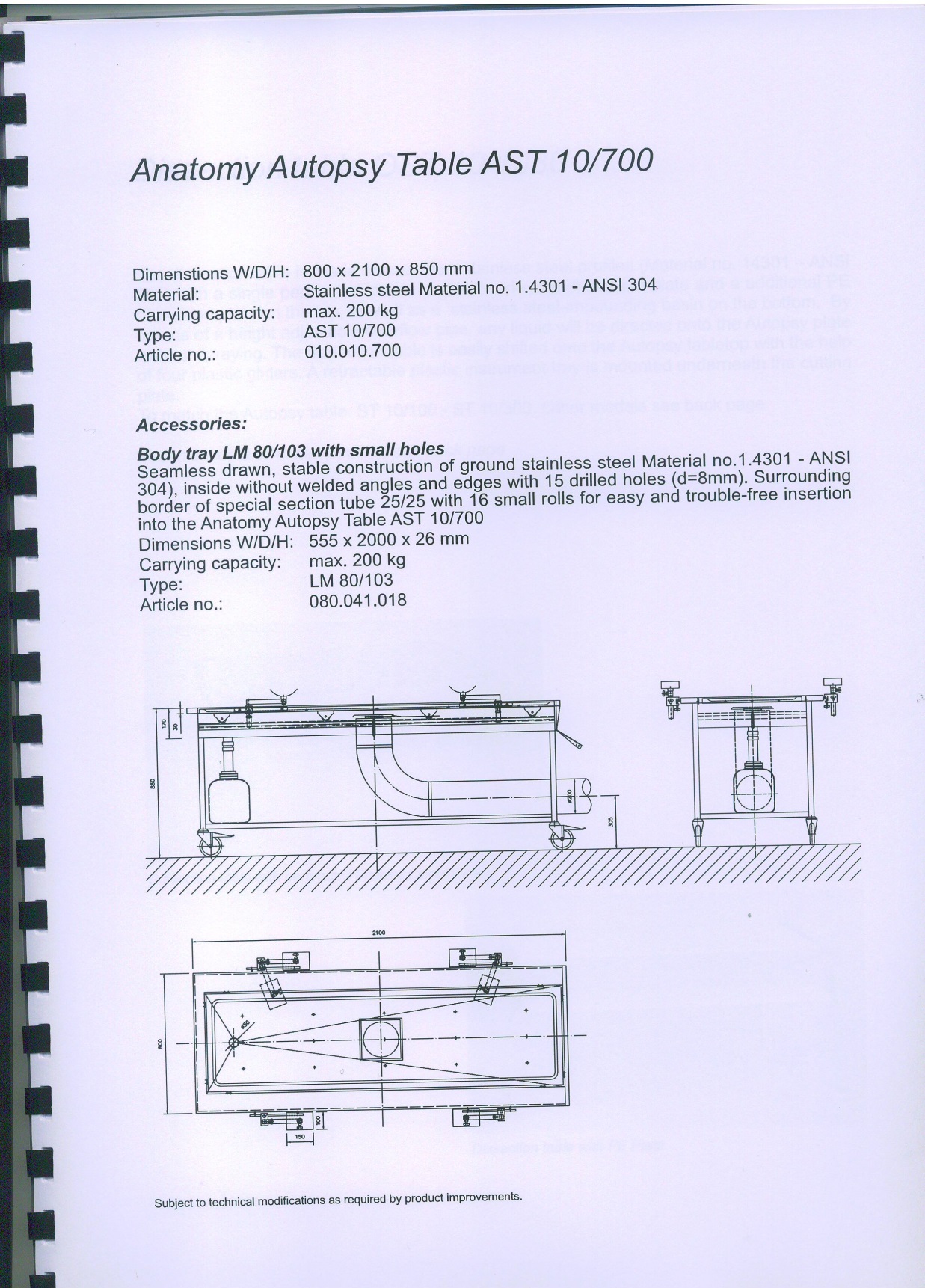 Shematisks attēls skats no augšas: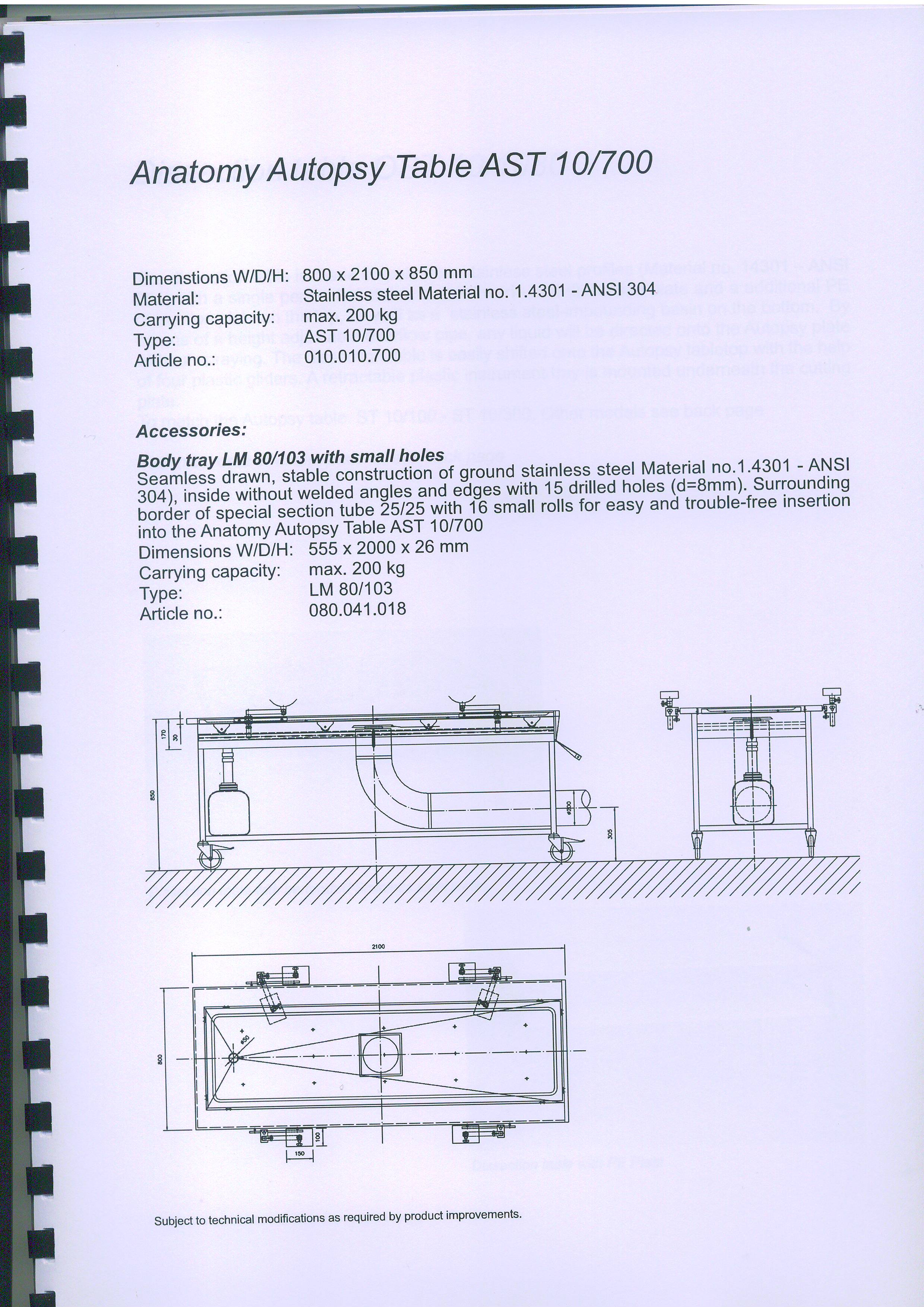 2.PAPILDUS PRASĪBAS:2.1.Piegādātās iekārtas nedrīkst būt iepriekš lietotas, tajās nedrīkst būt iebūvētas lietotas vai atjaunotas komponentes. Pretendenta apliecinājums par prasības izpildi2.2.Garantijas laiks vismaz 24 mēnešiPretendenta piedāvātais garantijas laiks 2.3. Piegādes laiks ne ilgāk kā 2 (divu) mēnešu laikā no līguma noslēgšanasPretendenta piedāvātais piegādes laiks 2.4.Pretendentam jānodrošina iekārtu piegāde un uzstādīšana pasūtītāja norādītajā adresē: LLU Veterinārmedicīnas fakultāte, K.Helmaņa iela 8, Jelgava, LV-3004.Pretendenta apliecinājums par prasības izpildi2.5.Pretendentam jānodrošina vismaz 2 (divu) pasūtītāja darbinieku apmācība darbam ar iekārtu latviešu valodā (vismaz 0.5h). Pasūtītāja norādītajā adresē Jelgavā. Pretendenta apliecinājums par prasības izpildi2.6.Piedāvājuma cenā jāiekļauj visas izmaksas, kas saistītas ar tehniskajai specifikācijai atbilstošas preces piegādi, uzstādīšanu un darbinieku apmācību pasūtītāja norādītajā adresē Jelgavā.Pretendenta apliecinājums par prasības izpildiNr.p.k.Nosaukums/jānorāda piedāvātās preces modelis)SkaitsPiedāvātā cena par 1 vienībuEUR bez PVNPiedāvātā cena par norādīto skaituEUR bez PVN1.Galds ar ventilāciju un noteci /modelis/4 gab. Kopējā cenu summa par norādīto skaitu EUR bez PVN:Kopējā cenu summa par norādīto skaitu EUR bez PVN:Kopējā cenu summa par norādīto skaitu EUR bez PVN:Kopējā cenu summa par norādīto skaitu EUR bez PVN:PVN ___%:PVN ___%:PVN ___%:PVN ___%:Kopējā cenu summa par norādīto skaitu EUR ar PVN:Kopējā cenu summa par norādīto skaitu EUR ar PVN:Kopējā cenu summa par norādīto skaitu EUR ar PVN:Kopējā cenu summa par norādīto skaitu EUR ar PVN:Nr.p.k.Nosaukums, tehniskās prasībasNosaukums, tehniskās prasībasPretendenta piedāvājums/jānorāda piedāvātās preces ražotājs, modelis un tehniskais apraksts/1. Fāzu kontrasta mikroskops zinātniskajiem darbiem ar fotodokumentēšanas portu – 1 gab. Fāzu kontrasta mikroskops zinātniskajiem darbiem ar fotodokumentēšanas portu – 1 gab. Ražotājs: _______, Modelis: _________1.1.Mikroskops ar fāzu kontrasta un tumšā nodrošinājumu studentu zinātniskajiem darbiem. Mikroskops ar fāzu kontrasta un tumšā nodrošinājumu studentu zinātniskajiem darbiem. /piedāvātās preces tehniskais apraksts/1.2.Vispārīgās prasības: Alumīnija lējuma statīvs ar 6 pozīciju objektīvu revolveri, iebūvētu gaismas diožu avotu ar barošanas bloku.Kopīgais palielinājums 50x – 1000x, Kellera vai ekvivalenta apgaismošanas sistēma. Vispārīgās prasības: Alumīnija lējuma statīvs ar 6 pozīciju objektīvu revolveri, iebūvētu gaismas diožu avotu ar barošanas bloku.Kopīgais palielinājums 50x – 1000x, Kellera vai ekvivalenta apgaismošanas sistēma. 1.3.Apgaismojums: Caurejošās gaismas mikroskopija ar gaismas diodes (LED) stabilizētu apgaismojumu. Automātiska gaismas intensitātes iestatīšana saistībā ar izvēlēto palielinājumu.Apgaismojums: Caurejošās gaismas mikroskopija ar gaismas diodes (LED) stabilizētu apgaismojumu. Automātiska gaismas intensitātes iestatīšana saistībā ar izvēlēto palielinājumu.1.4.Tubuss: trinokulārs ar maināmu skatīšanas leņķi 0-35° robežāsar maināmu starpokulāru attālumu 55-75mm robežāsar gaismas dalījumu 50/50% - vizuālai novērošanai,  dokumentēšanai. 	Tubuss: trinokulārs ar maināmu skatīšanas leņķi 0-35° robežāsar maināmu starpokulāru attālumu 55-75mm robežāsar gaismas dalījumu 50/50% - vizuālai novērošanai,  dokumentēšanai. 	1.5.Objektīvu revolveris:  Automatizēts 6 pozīciju objektīvu revolveris Objektīvu revolveris:  Automatizēts 6 pozīciju objektīvu revolveris 1.6.Fluorīda tipa klases objektīvu komplekts: 5x ar apertūras skaitli 0.15, darba attālumu 13.7 mm, darbam ar un bez segstikliņa; fāzu kontrasta 10x ar apertūras skaitli 0.30, ar darba attālumu 11 mm, darbam ar un bez segstikliņa; fāzu kontrasta 20x ar apertūras skaitli 0.50 ar darba attālumu 1.15mm, darbam ar 0.17 mm segstikliņu. fāzu kontrasta 40x ar apertūras skaitli 0.75, ar darba attālumu 0.40 mm, darbam ar 0.17 mm segstikliņu;  fāzu kontrasta eļļas immersijas 100x ar apertūras skaitli 1.30, ar darba attālumu 0.13 mm darbam ar 0.17 mm segstikliņu.Fluorīda tipa klases objektīvu komplekts: 5x ar apertūras skaitli 0.15, darba attālumu 13.7 mm, darbam ar un bez segstikliņa; fāzu kontrasta 10x ar apertūras skaitli 0.30, ar darba attālumu 11 mm, darbam ar un bez segstikliņa; fāzu kontrasta 20x ar apertūras skaitli 0.50 ar darba attālumu 1.15mm, darbam ar 0.17 mm segstikliņu. fāzu kontrasta 40x ar apertūras skaitli 0.75, ar darba attālumu 0.40 mm, darbam ar 0.17 mm segstikliņu;  fāzu kontrasta eļļas immersijas 100x ar apertūras skaitli 1.30, ar darba attālumu 0.13 mm darbam ar 0.17 mm segstikliņu.1.7.Okulāri: Plaša redzes lauka okulāri 10x; redzes lauks starpattēla plaknē 25 mmOkulāri: Plaša redzes lauka okulāri 10x; redzes lauks starpattēla plaknē 25 mm1.8.Fokusēšana: Rupjā un precīzā fokusēšana ar vienas ass rokturiem. Fokusēšanas koaksialā mikro un makroskrūve ar regulējamu griešanās pretestību un mikro un makroskrūves novietojuma augstuma maiņas iespēju statīvā, lai visiem lietotājiem ilgstoši strādājot būtu iespēja pielāgot to katra lietotāja anatomiskām īpatnībām.Fokusēšana: Rupjā un precīzā fokusēšana ar vienas ass rokturiem. Fokusēšanas koaksialā mikro un makroskrūve ar regulējamu griešanās pretestību un mikro un makroskrūves novietojuma augstuma maiņas iespēju statīvā, lai visiem lietotājiem ilgstoši strādājot būtu iespēja pielāgot to katra lietotāja anatomiskām īpatnībām.1.9.Kondensors: Universālais kondensors ar 5 pozīciju karuseli fāzu kontrasta un tumšā redzes lauka diafragmām ar apertūras skaitli 0.90 (gaisā)/ 1,25 (eļļā)	Kondensors: Universālais kondensors ar 5 pozīciju karuseli fāzu kontrasta un tumšā redzes lauka diafragmām ar apertūras skaitli 0.90 (gaisā)/ 1,25 (eļļā)	1.10.Galdiņš: Ergonomisks mehānisks objekta pārvietojuma galdiņš ar vienas rokas preparātu maiņas iespēju, Īpaši cietu keramisku virsmu un iestatāmu augstuma ierobežotāju ar pārvietojumu vismaz 76x25 mm robežās. Ergonomiski X/Y koaksiāli pārvietojuma rokturi adaptējami labai vai kreisai rokai.Galdiņš: Ergonomisks mehānisks objekta pārvietojuma galdiņš ar vienas rokas preparātu maiņas iespēju, Īpaši cietu keramisku virsmu un iestatāmu augstuma ierobežotāju ar pārvietojumu vismaz 76x25 mm robežās. Ergonomiski X/Y koaksiāli pārvietojuma rokturi adaptējami labai vai kreisai rokai.1.11.Fāzu kontrasta un tumšā redzeslauka nodrošinājums:Mikroskopam ir jābūt aprīkotam ar:gaismas gredzenu komplekts fāzu kontrasta nodrošinājumam gaismas gredzens tumšā lauka nodrošināšanai Fāzu kontrasta un tumšā redzeslauka nodrošinājums:Mikroskopam ir jābūt aprīkotam ar:gaismas gredzenu komplekts fāzu kontrasta nodrošinājumam gaismas gredzens tumšā lauka nodrošināšanai 1.12.Garantijas laiks: vismaz 2 gadiGarantijas laiks: vismaz 2 gadi1.13.Garantijas laikā servisu veic ražotāja apmācīts personāls, nodrošinot objektīvu centrēšanu, uzstādīšanas, apmācību, garantijas laikā bezmaksas remonts. Garantijas laikā servisu veic ražotāja apmācīts personāls, nodrošinot objektīvu centrēšanu, uzstādīšanas, apmācību, garantijas laikā bezmaksas remonts. 1.14.Maksimālais speciālista reaģēšanas laiks ne vairāk kā 48 darba stundas no izsaukuma brīža. Maksimālais speciālista reaģēšanas laiks ne vairāk kā 48 darba stundas no izsaukuma brīža. 2.2.Digitālā fotokamera – 1 gab. Ražotājs: _______, Modelis: _________2.1.2.1.2/3” stacionārā krāsainā progresīvi skanējošā digitālā kamera, ar videoobjektīvu saslēgšanai (mikroskopa adapteri) ar mikroskopu un Fire Wire B interfeisu attēla ievadīšanai datorā. /piedāvātās preces tehniskais apraksts/2.2.2.2.Kameras izšķirtspēja: vismaz 2560x1920 pikseļi (5 M-pikseļi)2.3.2.3.Pikseļa izmērs: 3.4x3.4 µm2.4.2.4.Signāla/trokšņa attiecība: > 58dB.2.5.2.5.Krāsu dziļums: vismaz 36 biti. 2.6.2.6.Kameras barošana caur datora interfeisu: caur FireWire B kabeli.2.7.2.7.Ekspozīcijas laiks: vismaz 1 msec – 60 sec  2.8.2.8.0.7x video objektīvs digitālās kameras pieslēgšanai2.9.2.9.Garantijas laiks vismaz 2 gadi2.10.2.10.Garantijas laikā servisu veic ražotāja apmācīts personāls, nodrošinot objektīvu centrēšanu, uzstādīšanas, apmācību, garantijas laikā bezmaksas remonts. 2.11.2.11.Maksimālais speciālista reaģēšanas laiks ne vairāk kā 48 darba stundas no izsaukuma brīža. 3.3.PAPILDUS PRASĪBAS:3.1.3.1.Produkta CE marķējumsPretendenta apliecinājums par prasības izpildi3.2.3.2.Piegādātās iekārtas nedrīkst būt iepriekš lietotas, tajās nedrīkst būt iebūvētas lietotas vai atjaunotas komponentes. Pretendenta apliecinājums par prasības izpildi3.3.3.3. Piegādes laiks ne ilgāk kā 2 (divu) mēnešu laikā no līguma noslēgšanasPretendenta piedāvātais piegādes laiks 3.4.3.4.Pretendentam jānodrošina iekārtu piegāde un uzstādīšana pasūtītāja norādītajā adresē: LLU Veterinārmedicīnas fakultāte, K.Helmaņa iela 8, Jelgava, LV-3004.Pretendenta apliecinājums par prasības izpildi3.5.3.5.Pretendentam jānodrošina vismaz 2 (divu) pasūtītāja darbinieku apmācība darbam ar iekārtām latviešu valodā (vismaz 1h). Pasūtītāja norādītajā adresē Jelgavā. Pretendenta apliecinājums par prasības izpildi3.6.3.6.Piedāvājuma cenā jāiekļauj visas izmaksas, kas saistītas ar tehniskajai specifikācijai atbilstošas preces piegādi, uzstādīšanu un pasūtītāja darbinieku apmācību Pasūtītāja norādītajā adresē Jelgavā.Pretendenta apliecinājums par prasības izpildiNr.p.k.Nosaukums/jānorāda piedāvātās preces modelis/SkaitsPiedāvātā cena par 1 vienībuEUR bez PVNPiedāvātā cena par norādīto skaituEUR bez PVN1.Fāzu kontrasta mikroskops zinātniskajiem darbiem ar fotodokumentēšanas portu /modelis/1 gab. 2.Digitālā fotokamera /modelis/1 gab. Kopējā cenu summa par norādīto skaitu EUR bez PVN:Kopējā cenu summa par norādīto skaitu EUR bez PVN:Kopējā cenu summa par norādīto skaitu EUR bez PVN:Kopējā cenu summa par norādīto skaitu EUR bez PVN:PVN ___%:PVN ___%:PVN ___%:PVN ___%:Kopējā cenu summa par norādīto skaitu EUR ar PVN:Kopējā cenu summa par norādīto skaitu EUR ar PVN:Kopējā cenu summa par norādīto skaitu EUR ar PVN:Kopējā cenu summa par norādīto skaitu EUR ar PVN:Nr.p.k.Nosaukums, tehniskās prasībasNosaukums, tehniskās prasībasPretendenta piedāvājums/jānorāda piedāvātās preces ražotājs, modelis un tehniskais apraksts/1. Mikroskops - 1 gab. Mikroskops - 1 gab. Ražotājs: _______, Modelis: _________1.1.Mikroskops ar fāzu kontrasta un tumšā redzeslauka nodrošinājumu.  Mikroskops ar fāzu kontrasta un tumšā redzeslauka nodrošinājumu.  /piedāvātās preces tehniskais apraksts/1.2.Vispārīgās prasības: Mikroskops ar alumīnija sakausējuma statīvu, ar bezgalīga tubusa garuma koriģētu stikla optiku.  Mikroskopam ir jābūt aprīkotam ar fāzu kontrasta un tumšā lauka nodrošināšanai nepieciešamajiem piederumiem.Vispārīgās prasības: Mikroskops ar alumīnija sakausējuma statīvu, ar bezgalīga tubusa garuma koriģētu stikla optiku.  Mikroskopam ir jābūt aprīkotam ar fāzu kontrasta un tumšā lauka nodrošināšanai nepieciešamajiem piederumiem.1.3.Apgaismojums: Baltas gaismas LED apgaismojums ar iespēja regulēt gaismas intensitāti.Mikroskopam jābūt aprīkotam ar Kellera vienmērīga apgaismojuma optisko sistēmu (vai ekvivalentu).Apgaismojums: Baltas gaismas LED apgaismojums ar iespēja regulēt gaismas intensitāti.Mikroskopam jābūt aprīkotam ar Kellera vienmērīga apgaismojuma optisko sistēmu (vai ekvivalentu).1.4.Tubuss: Binokulārs ar rotācijas iespēju (360°) un rotācijas fiksējošo skrūvi.Regulējams starpokulāru attālums vismaz 52-75mm robežās, 45 slīps, integrēti neizņemami 10x okulāri, redzes lauks starpattēla plaknē vismaz 18 mm.Tubuss: Binokulārs ar rotācijas iespēju (360°) un rotācijas fiksējošo skrūvi.Regulējams starpokulāru attālums vismaz 52-75mm robežās, 45 slīps, integrēti neizņemami 10x okulāri, redzes lauks starpattēla plaknē vismaz 18 mm.1.5.Objektīvu revolveris: Mikroskopam ir jābūt aprīkotam ar vismaz četrvietīgu objektīvu revolveri.Objektīvu revolveris: Mikroskopam ir jābūt aprīkotam ar vismaz četrvietīgu objektīvu revolveri.1.6.HI Plan klases objektīvu komplekts (vai ekvivalents): Fāzu kontrasta 10x, ar apertūras skaitli vismaz 0.25, darba attālums vismaz 12.0 mm; Fāzu kontrasta 20x, ar apertūras skaitli vismaz 0.40, darba attālums vismaz 0.9 mm; Fāzu kontrasta 40x, ar apertūras skaitli vismaz 0.65, darba attālums vismaz 0.36 mm; Fāzu kontrasta 100x, ar apertūras skaitli vismaz 1.25 (eļļas immersijas),, darba attālums vismaz 0.10 mm.HI Plan klases objektīvu komplekts (vai ekvivalents): Fāzu kontrasta 10x, ar apertūras skaitli vismaz 0.25, darba attālums vismaz 12.0 mm; Fāzu kontrasta 20x, ar apertūras skaitli vismaz 0.40, darba attālums vismaz 0.9 mm; Fāzu kontrasta 40x, ar apertūras skaitli vismaz 0.65, darba attālums vismaz 0.36 mm; Fāzu kontrasta 100x, ar apertūras skaitli vismaz 1.25 (eļļas immersijas),, darba attālums vismaz 0.10 mm.1.7.Fokusēšana: Mikroskopam ir jūtu aprīkotam ar ergonomiskiem, zemu novietotiem rupjās un precīzās fokusēšanas rokturiem.Fokusēšana: Mikroskopam ir jūtu aprīkotam ar ergonomiskiem, zemu novietotiem rupjās un precīzās fokusēšanas rokturiem.1.8.Kondensors: Abbe kondensors ar aperatūras skaitli 0.9 vai 1.25, lietojot eļļu.Kondensors: Abbe kondensors ar aperatūras skaitli 0.9 vai 1.25, lietojot eļļu.1.9.Galdiņš: koaksiāls priekšmeta galdiņš. Kustināms ar labo roku vismaz 26mmx76mm robežās.Galdiņš: koaksiāls priekšmeta galdiņš. Kustināms ar labo roku vismaz 26mmx76mm robežās.1.10.Fāzu kontrasta un tumšā redzeslauka nodrošinājums:Mikroskopam ir jābūt aprīkotam ar:četru pozīciju fāzu kontrasta slaideri  četru pozīciju tumšā lauka slaideriFāzu kontrasta un tumšā redzeslauka nodrošinājums:Mikroskopam ir jābūt aprīkotam ar:četru pozīciju fāzu kontrasta slaideri  četru pozīciju tumšā lauka slaideri2.2.PAPILDUS PRASĪBAS:2.1.2.1.Produkta CE marķējumsPretendenta apliecinājums par prasības izpildi2.2.2.2.Piegādātās iekārtas nedrīkst būt iepriekš lietotas, tajās nedrīkst būt iebūvētas lietotas vai atjaunotas komponentes. Pretendenta apliecinājums par prasības izpildi2.3.2.3. Piegādes laiks ne ilgāk kā 2 (divu) mēnešu laikā no līguma noslēgšanasPretendenta piedāvātais piegādes laiks 2.4.2.4.Pretendentam jānodrošina iekārtu piegāde un uzstādīšana pasūtītāja norādītajā adresē: LLU Veterinārmedicīnas fakultāte, K.Helmaņa iela 8, Jelgava, LV-3004.Pretendenta apliecinājums par prasības izpildi2.5.2.5.Pretendentam jānodrošina vismaz 2 (divu) pasūtītāja darbinieku apmācība darbam ar iekārtām latviešu valodā (vismaz 1h) Pasūtītāja norādītajā adresē Jelgavā. Pretendenta apliecinājums par prasības izpildi2.6.2.6.Piedāvājuma cenā jāiekļauj visas izmaksas, kas saistītas ar tehniskajai specifikācijai atbilstošas preces piegādi, uzstādīšanu un pasūtītāja darbinieku apmācību Pasūtītāja norādītajā adresē Jelgavā.Pretendenta apliecinājums par prasības izpildiPiedāvātā cena EUR bez PVN:Piedāvātā cena EUR bez PVN:Piedāvātā cena EUR bez PVN:PVN __%:PVN __%:PVN __%:Piedāvātā cena EUR ar PVN:Piedāvātā cena EUR ar PVN:Piedāvātā cena EUR ar PVN:Nr.p.k.Nosaukums, tehniskās prasībasPretendenta piedāvājums/jānorāda piedāvātās preces ražotājs, modelis un tehniskais apraksts/1. Mehānisko pipešu komplekts I – 1 gab. Ražotājs: _______, Nosaukums: _________1.1.Mehānisko pipešu komplekts sastāv no:trīs vienkanāla pipetes, viena 8-kanālu pipete,statīvs (saderīgs ar minētajām pipetēm)/piedāvātās preces tehniskais apraksts/1.2.Mehāniskā vienkanāla pipete: maināma tilpuma;vienkanāla;Pilnībā autoklavējama bez izjaukšanas; pie vismaz 121oC;Ergonomisks dizains, piemērots lietošanai gan ar labo, gan kreiso roku;Četru ciparu displejs;Kalibrēšanas sistēma ļauj veikt pipetēšanas tilpuma pieregulēšanu bez speciālu piederumu izmantošanas. Par rūpnīcas iestatījumu izmaiņu brīdina viegli saskatāms indikators uz pipetes korpusa (Easy Calibration sistēma vai analogs);Tievs pipetes gals, kas ļauj izmatot pipeti reaģentu un paraugu ievadīšanai šauros traukos (mēģenēs utt) CE-IVDNoturīgs pret UV stariem;1.3.Tilpums vienkanāla pipetēm / Precizitāte:0.1-2.5 μl / kļūda ≤ ± 1.4%, novirzes koeficients 0.7%2-20 μl / kļūda ≤ ±0.8%, novirzes koeficients 0.4%100-1000 μl / kļūda ≤ ±0.6%, novirzes koeficients 0.2%1.4.Mehāniskā 8-kanālu pipete:maināma tilpuma;8-kanālu;Pilnībā autoklavējama bez izjaukšanas pie vismaz 121oC;Ergonomisks dizains, piemērots lietošanai gan ar labo, gan kreiso roku;Četru ciparu displejs;Kalibrēšanas sistēma ļauj veikt pipetēšanas tilpuma pieregulēšanu bez speciālu piederumu izmantošanas. Par rūpnīcas iestatījumu izmaiņu brīdina viegli saskatāms indikators uz pipetes korpusa (Easy Calibration sistēma vai analogs);CE-IVDNoturīgs pret UV stariem;1.5.Tilpums 8-kanālu pipetei / Precizitāte:5-50 μl / kļūda ≤ ±0.8%, novirzes koeficients 0.4%1.6.Statīvs: 	Piemērots visām tehniskajā piedāvājumā piedāvātajām pipetēm;Apaļš, vismaz sešām vietām.2. Mehānisko pipešu komplekts II – 1 gab. Ražotājs: _______, Nosaukums: _________2.1.Mehānisko pipešu komplekts sastāv no:trīs vienkanāla pipetes, viena 8-kanālu pipetestatīvs (saderīgs ar minētām pipetēm)/piedāvātās preces tehniskais apraksts/2.2.Mehāniskā vienkanāla pipete: maināma tilpuma;vienkanāla;Pilnībā autoklavējama bez izjaukšanas; pie 121oC;Ergonomisks dizains, piemērots lietošanai gan ar labo, gan kreiso roku;Četru ciparu displejs;Kalibrēšanas sistēma ļauj veikt pipetēšanas tilpuma pieregulēšanu bez speciālu piederumu izmantošanas. Par rūpnīcas iestatījumu izmaiņu brīdina viegli saskatāms indikators uz pipetes korpusa (Easy Calibration sistēma vai analogs);Tievs pipetes gals, kas ļauj izmatot pipeti reaģentu un paraugu ievadīšanai šauros traukos (mēģenēs utt) CE-IVDNoturīgs pret UV stariem;2.3.Tilpums vienkanāla pipetēm / Precizitāte:0.5-10 μl / kļūda ≤ ± 1%, novirzes koeficients 0.5%10-100 μl / kļūda ≤ ±0.6%, novirzes koeficients 0.2%20-200 μl /kļūda ≤ ±0.6%, novirzes koeficients 0.2%2.4.Mehāniskā 8-kanālu pipete maināma tilpuma;8-kanālu;Pilnībā autoklavējama bez izjaukšanas pie vismaz 121oC;Ergonomisks dizains, piemērots lietošanai gan ar labo, gan kreiso roku;Četru ciparu displejs;Kalibrēšanas sistēma ļauj veikt pipetēšanas tilpuma pieregulēšanu bez speciālu piederumu izmantošanas. Par rūpnīcas iestatījumu izmaiņu brīdina viegli saskatāms indikators uz pipetes korpusa (Easy Calibration sistēma vai analogs);CE-IVDNoturīgs pret UV stariem;2.5.Tilpums 8-kanālu pipetei / Precizitāte:30-300 μl / kļūda ≤ ±0.6%, novirzes koeficients 0.3%2.6.Statīvs 	Piemērots visām tehniskajā piedāvājumā piedāvātajām pipetēm;Apaļš, vismaz sešām vietām.3. Mehānisko pipešu komplekts III – 1 gab. Ražotājs: _______, Nosaukums: _________3.1.Mehānisko pipešu komplekts sastāv no:trīs vienkanāla pipetes, viena 8-kanālu pipete,statīvs (saderīgs ar minētām pipetēm)/piedāvātās preces tehniskais apraksts/3.2.Mehāniskā vienkanāla pipete: maināma tilpuma;vienkanāla;Pilnībā autoklavējama bez izjaukšanas pie vismaz 121oC;Ergonomisks dizains, piemērots lietošanai gan ar labo, gan kreiso roku;Četru ciparu displejs;Kalibrēšanas sistēma ļauj veikt pipetēšanas tilpuma pieregulēšanu bez speciālu piederumu izmantošanas. Par rūpnīcas iestatījumu izmaiņu brīdina viegli saskatāms indikators uz pipetes korpusa (Easy Calibration sistēma vai analogs);Tievs pipetes gals, kas ļauj izmatot pipeti reaģentu un paraugu ievadīšanai šauros traukos (mēģenēs utt) CE-IVDNoturīgs pret UV stariem;3.3.Tilpums vienkanāla pipetēm / Precizitāte:20-200 μl / kļūda ≤ ±0.6%, novirzes koeficients 0.2%500-5000 μl / kļūda ≤ ±0.6%, novirzes koeficients 0.2%1000-10000 μl / kļūda ≤ ±0.6%, novirzes koeficients 0.2%3.4.Mehāniskā 8-kanālu pipete: maināma tilpuma;8-kanālu;Pilnībā autoklavējama bez izjaukšanas pie vismaz121oC;Ergonomisks dizains, piemērots lietošanai gan ar labo, gan kreiso roku;Četru ciparu displejs;Kalibrēšanas sistēma ļauj veikt pipetēšanas tilpuma pieregulēšanu bez speciālu piederumu izmantošanas. Par rūpnīcas iestatījumu izmaiņu brīdina viegli saskatāms indikators uz pipetes korpusa (Easy Calibration sistēma vai analogs);CE-IVDNoturīgs pret UV stariem;3.5.Tilpums 8-kanālu pipetei / Precizitāte:30-300 μl / kļūda ≤ ±0.6%, novirzes koeficients 0.3%3.6.Statīvs 	Piemērots visām tehniskajā piedāvājumā piedāvātajām pipetēm;Apaļš, vismaz sešām vietām.4. Mehānisko pipešu komplekts IV – 1 gab. Ražotājs: _______, Nosaukums: _________4.1.Mehānisko pipešu komplekts sastāv no:trīs vienkanāla pipetes, viena 8-kanālu pipete,statīvs (saderīgs ar minētām pipetēm)/piedāvātās preces tehniskais apraksts/4.2.Mehāniskā vienkanāla pipete: maināma tilpuma;vienkanāla;Pilnībā autoklavējama bez izjaukšanas; pie vismaz 121oC;Ergonomisks dizains, piemērots lietošanai gan ar labo, gan kreiso roku;Četru ciparu displejs;Kalibrēšanas sistēma ļauj veikt pipetēšanas tilpuma pieregulēšanu bez speciālu piederumu izmantošanas. Par rūpnīcas iestatījumu izmaiņu brīdina viegli saskatāms indikators uz pipetes korpusa (Easy Calibration sistēma vai analogs);Tievs pipetes gals, kas ļauj izmatot pipeti reaģentu un paraugu ievadīšanai šauros traukos (mēģenēs utt) CE-IVDNoturīgs pret UV stariem;4.3.Tilpums vienkanāla pipetēm / Precizitāte:10-100 μl / kļūda ≤ ±0.6%, novirzes koeficients 0.2%100-1000 μl / kļūda ≤ ±0.6%, novirzes koeficients 0.2%500-5000 μl / kļūda ≤ ±0.6%, novirzes koeficients 0.2%4.4.Mehāniskā 8-kanālu pipete: maināma tilpuma;8-kanālu;Pilnībā autoklavējama bez izjaukšanas pie vismaz 121oC;Ergonomisks dizains, piemērots lietošanai gan ar labo, gan kreiso roku;Četru ciparu displejs;Kalibrēšanas sistēma ļauj veikt pipetēšanas tilpuma pieregulēšanu bez speciālu piederumu izmantošanas. Par rūpnīcas iestatījumu izmaiņu brīdina viegli saskatāms indikators uz pipetes korpusa (Easy Calibration sistēma vai analogs);CE-IVDNoturīgs pret UV stariem;4.5.Tilpums 8-kanālu pipetei / Precizitāte:30-300 μl / kļūda ≤ ±0.6%, novirzes koeficients 0.3%4.6.Statīvs 	Piemērots visām tehniskajā piedāvājumā piedāvātajām pipetēm;Apaļš, vismaz sešām vietām.5. Mehānisko pipešu komplekts V – 1 gab. Ražotājs: _______, Nosaukums: _________5.1.Mehānisko pipešu komplekts sastāv no:piecas vienkanāla pipetesstatīvs (saderīgs ar minētām pipetēm)/piedāvātās preces tehniskais apraksts/5.2.Mehāniskā vienkanāla pipete:maināma tilpuma;vienkanāla;Pilnībā autoklavējama bez izjaukšanas; pie 121oC;Ergonomisks dizains, piemērots lietošanai gan ar labo, gan kreiso roku;Četru ciparu displejs;Kalibrēšanas sistēma ļauj veikt pipetēšanas tilpuma pieregulēšanu bez speciālu piederumu izmantošanas. Par rūpnīcas iestatījumu izmaiņu brīdina viegli saskatāms indikators uz pipetes korpusa (Easy Calibration sistēma vai analogs);Tievs pipetes gals, kas ļauj izmatot pipeti reaģentu un paraugu ievadīšanai šauros traukos (mēģenēs utt) CE-IVDNoturīgs pret UV stariem;5.3.Tilpums vienkanāla pipetēm / Precizitāte:1. 0.5-10 μl / kļūda ≤ ± 1%, novirzes koeficients 0.5%2. 10-100 μl / kļūda ≤ ±0.6%, novirzes koeficients 0.2%3. 100-1000 μl / kļūda ≤ ±0.6%, novirzes koeficients 0.2%4. 500-5000 μl / kļūda ≤ ±0.6%, novirzes koeficients 0.2%5. 1000-10000 μl / kļūda ≤ ±0.6%, novirzes koeficients 0.2%5.4.Statīvs 	Piemērots visām tehniskajā piedāvājumā piedāvātajām pipetēm;Apaļš, vismaz sešām vietām.6.PAPILDUS PRASĪBAS:6.1.Produkta CE marķējumsPretendenta apliecinājums par prasības izpildi6.2.Piegādātās iekārtas nedrīkst būt iepriekš lietotas, tajās nedrīkst būt iebūvētas lietotas vai atjaunotas komponentes. Pretendenta apliecinājums par prasības izpildi6.3. Piegādes laiks ne ilgāk kā 2 (divu) mēnešu laikā no līguma noslēgšanasPretendenta piedāvātais piegādes laiks 6.4.Pretendentam jānodrošina iekārtu piegāde un uzstādīšana pasūtītāja norādītajā adresē: LLU Veterinārmedicīnas fakultāte, K.Helmaņa iela 8, Jelgava, LV-3004.Pretendenta apliecinājums par prasības izpildi6.5.Pretendentam jānodrošina vismaz 2 (divu) pasūtītāja darbinieku apmācība darbam ar iekārtām latviešu valodā (vismaz 30 min.).  Pasūtītāja norādītajā adresē Jelgavā. Pretendenta apliecinājums par prasības izpildi6.6.Piedāvājuma cenā jāiekļauj visas izmaksas, kas saistītas ar tehniskajai specifikācijai atbilstošas preces piegādi, uzstādīšanu un pasūtītāja darbinieku apmācību Pasūtītāja norādītajā adresē Jelgavā.Pretendenta apliecinājums par prasības izpildiNr.p.k.NosaukumsSkaitsPiedāvātā cena par 1 vienībuEUR bez PVN1.Mehānisko pipešu komplekts I 1 gab.2.Mehānisko pipešu komplekts II 1 gab.3.Mehānisko pipešu komplekts III 1 gab. 4.Mehānisko pipešu komplekts IV 1 gab.5.Mehānisko pipešu komplekts V 1 gab. Kopējā cenu summa par norādīto skaitu EUR bez PVN:Kopējā cenu summa par norādīto skaitu EUR bez PVN:Kopējā cenu summa par norādīto skaitu EUR bez PVN:PVN ___%:PVN ___%:PVN ___%:Kopējā cenu summa par norādīto skaitu EUR ar PVN:Kopējā cenu summa par norādīto skaitu EUR ar PVN:Kopējā cenu summa par norādīto skaitu EUR ar PVN:Nr.p.k.Nosaukums, tehniskās prasībasPretendenta piedāvājums/jānorāda piedāvātās preces ražotājs, modelis un tehniskais apraksts/1.Densitometrs - 1 gab.Ražotājs: _______, Modelis: _________1.1.Densitometrs paredzēts šķīdumu duļķainības mērīšanai/piedāvātās preces tehniskais apraksts/1.2.Mērīšanas diapazons vismaz 0.0-6.0 McFarlanda vienības1.3.Mērījuma precizitāte vismaz +/-3%1.4.Paredzēts darbam ar 16mm un 18mm mēģenēm1.5.Mērīšanas laiks ne vairāk kā 2 sekundes1.6.Parauga tilpums ne mazāks kā 2ml1.7.Strādā gan no ārējā barošanas bloka, gan no baterijām1.8.Ārējais barošanas bloks iekļauts komplektācijā2.PAPILDUS PRASĪBAS:2.1.Piegādātās iekārtas nedrīkst būt iepriekš lietotas, tajās nedrīkst būt iebūvētas lietotas vai atjaunotas komponentes. Pretendenta apliecinājums par prasības izpildi2.2.Piegādes laiks ne ilgāk kā 2 (divu) mēnešu laikā no līguma noslēgšanasPretendenta piedāvātais piegādes laiks 2.3.Pretendentam jānodrošina iekārtu piegāde un uzstādīšana pasūtītāja norādītajā adresē: LLU Veterinārmedicīnas fakultāte, K.Helmaņa iela 8, Jelgava, LV-3004.Pretendenta apliecinājums par prasības izpildi2.4.Pretendentam jānodrošina vismaz 2 (divu) pasūtītāja darbinieku apmācība darbam ar iekārtām latviešu valodā (vismaz 30 min). Pasūtītāja norādītajā adresē Jelgavā. Pretendenta apliecinājums par prasības izpildi2.5.Piedāvājuma cenā jāiekļauj visas izmaksas, kas saistītas ar tehniskajai specifikācijai atbilstošas preces piegādi, uzstādīšanu un pasūtītāja darbinieku apmācību Pasūtītāja norādītajā adresē Jelgavā.Pretendenta apliecinājums par prasības izpildiPiedāvātā cena EUR bez PVN:Piedāvātā cena EUR bez PVN:PVN __%:PVN __%:Piedāvātā cena EUR ar PVN:Piedāvātā cena EUR ar PVN:Nr.p.k.Nosaukums, tehniskās prasībasPretendenta piedāvājums/jānorāda piedāvātās preces ražotājs, modelis un tehniskais apraksts/1. Laboratorijas blenderis - 1 gab. Ražotājs: _______, Modelis: _________1.1.Laboratorijas blenderis paredzēts paraugu sagatavošanai mikrobioloģiskajām analīzēm. /piedāvātās preces tehniskais apraksts/1.2.Laboratorijas blenderis no nerūsējošā tērauda ar logu durvīs parauga novērošanai1.3.Darba tilpums robežās no vismaz 50ml līdz vismaz 400ml1.4.Blendēšanas laiku var iestatīt no vismaz 30s līdz vismaz 210s ar soli ne mazāku kā 30s, kā arī jābūt nepārtrauktās darbības režīmam1.5.Ātrums fiksēts, ne mazāk par 8 gājieniem sekundē1.6.Durvis – pilnībā atveramas, vismaz līdz 270o leņķim1.7.Iespēja regulēt lāpstiņas dažādos attālumos, lai mainītu blendēšanas spēku1.8.Komplektā tiek nodrošināta drošības notekpaplāte1.9.Iekārta saskaņā ar ISO 7218 vai analogu standartu1.10.Iekārtas izmērs nepārsniedz (PxAxDz) 27x30x40 cm 1.11.Svars ne vairāk kā 17kg1.12.Barošana 220-240V/50Hz2.PAPILDUS PRASĪBAS:2.1.Produkta CE marķējumsPretendenta apliecinājums par prasības izpildi2.2.Piegādātās iekārtas nedrīkst būt iepriekš lietotas, tajās nedrīkst būt iebūvētas lietotas vai atjaunotas komponentes. Pretendenta apliecinājums par prasības izpildi2.3.Garantija vismaz 36 mēnešiPretendenta piedāvātais garantijas laiks 2.4. Piegādes laiks ne ilgāk kā 2 (divu) mēnešu laikā no līguma noslēgšanasPretendenta piedāvātais piegādes laiks 2.5.Pretendentam jānodrošina iekārtu piegāde un uzstādīšana pasūtītāja norādītajā adresē: LLU Veterinārmedicīnas fakultāte, K.Helmaņa iela 8, Jelgava, LV-3004.Pretendenta apliecinājums par prasības izpildi2.6.Pretendentam jānodrošina vismaz 2 (divu) pasūtītāja darbinieku apmācība darbam ar iekārtām latviešu valodā Pasūtītāja norādītajā adresē Jelgavā. Pretendenta apliecinājums par prasības izpildi2.7.Piedāvājuma cenā jāiekļauj visas izmaksas, kas saistītas ar tehniskajai specifikācijai atbilstošas preces piegādi, uzstādīšanu un pasūtītāja darbinieku apmācību (vismaz 1h) Pasūtītāja norādītajā adresē Jelgavā.Pretendenta apliecinājums par prasības izpildiPiedāvātā cena EUR bez PVN:Piedāvātā cena EUR bez PVN:PVN __%:PVN __%:Piedāvātā cena EUR ar PVN:Piedāvātā cena EUR ar PVN:Pretendenta nosaukumsReģ. numursAdreseKontaktpersonaTālrunisFaksse-pastsNr.p.kNorādīt visus paredzamos apakšuzņēmējusNorādīt procentos (%) apakšuzņēmēja sniedzamo pakalpojumu vērtību no kopējās iepirkuma līguma vērtības Norādīt nododamās pakalpojumu līguma daļas aptuveno līguma summu.Atzīmēt ar Jā / Nē tos apakšuzņēmējus uz kuru iespējām pretendents balstāsNosaukums un reģ.Nr.Nosaukums un reģ.Nr.Nosaukums un reģ.Nr.Nosaukums un reģ.Nr.Nosaukums un reģ.Nr.Pielikums Nr.4Atklāta konkursaNr. LLU/2015/72/ERAF/AKNolikumamPasūtītājs:Piegādātājs:Latvijas Lauksaimniecības universitāte Lielā ielā 2, Jelgavā, LV – 3001 Reģ.Nr. 90000041898Valsts kase, kods: TRELLV22Konts ____________________________Amata nosaukums _______________________________  V.Uzvārds